Содержание.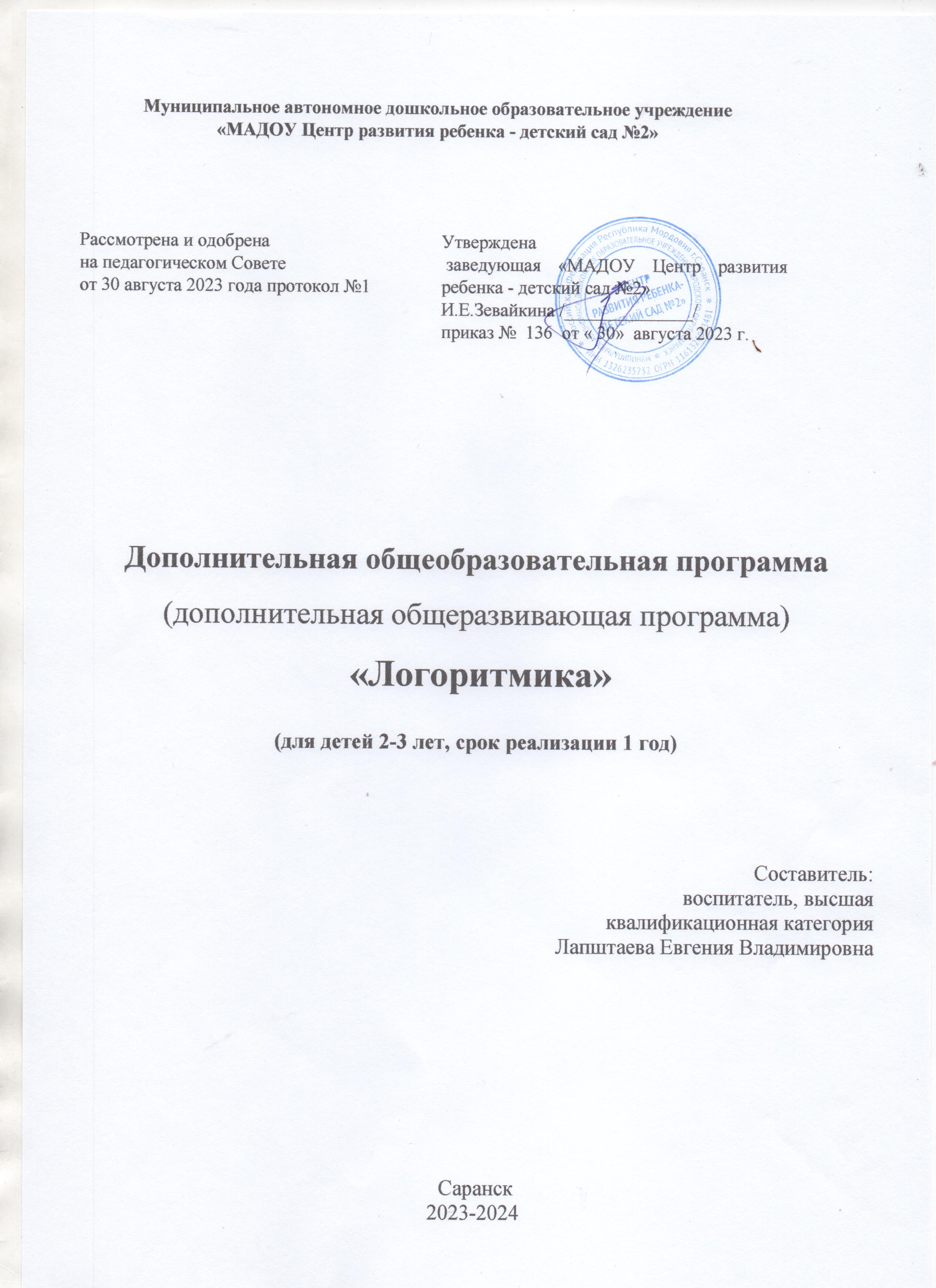 Паспорт программыПояснительная запискаАктуальность программыНовизна программыНаправленность программыЦель и задачи программыОтличительные особенности программы, возраст детейСроки реализации программыОжидаемые результаты и способы их проверкиФормы подведения итоговУчебно-тематический планСодержание изучаемого курсаМетодическое обеспечение Формы занятийПриемы и методы занятийМатериально- технические средства обеспечения программы Литература1.Паспорт программы2.Пояснительная записка.Речь – одна из важных сторон развития ребенка. Речь – чудесный дар природы – не дается человеку от рождения. Взрослые должны приложить немало усилий, чтобы речь ребенка развивалась правильно и своевременно.Полноценное развитие личности ребенка невозможно без воспитания у него правильной речи. Часто это очень сложная и трудоемкая работа для ребенка.Любые недостатки речи ограничивают общение ребенка со сверстниками и взрослыми, отрицательно влияют на формирование эмоционального интеллекта.Данные физиологии и психологии доказывают тесную взаимосвязь слуховых ощущений с мышечными. Также было доказано советским ученым, неврологом и психиатром В.М. Бехтеревым, что вначале на маленького ребенка заметное воздействие оказывает ритм, а лишь затем звуковысотные сочетания и тембр звучащей музыки. Развитием чувства ритма рекомендуется заниматься с самого раннего возраста и в доступной для дошкольников форме: ритмических упражнениях и играх. Это связано с тем, что они воздействуют в первую очередь на эмоциональный интеллект ребенка, что помогает детям быстрее и лучше усваивать материал, учиться говорить правильно.Логоритмика – относительно молодой, но уже успевший стать популярным комплекс занятий по развитию речи детей. Логоритмические занятия дарят радость, положительное общение, повышение самооценки и жизненного тонуса малыша, а на положительных реакциях дети лучше и быстрее усваивают материал, незаметно учатся говорить правильно, способствуют интеллектуальному, физическому и психическому развитию ребенка. Логоритмика связывает воедино слово (звук), музыку и движения. Таким образом, логоритмика включает в себя средства логопедического, музыкально-ритмического и физического воспитания. Логоритмические занятия направлены на всестороннее развитие ребёнка, овладение двигательными навыками, совершенствование его речи, умение ориентироваться в окружающем мире, понимание смысла предлагаемых заданий, на способность преодолевать трудности, творчески проявлять себя. Значительная роль в работе по осознанию ритмического строя речи принадлежит играм, созданным на основе стихотворного текста. Эти игры учат малышей координировать движения со словом, что способствует, в первую очередь, речевому развитию детей. Многообразие ритмов, а нередко и аритмичность жизненных процессов, обусловленных социальными проблемами, создает хаотичность в отношениях ребёнка с миром и носит разрушительный характер. Значительную роль в создании благоприятных условий для гармонизации отношений ребёнка с природной и социальной средой, с окружающими детьми и самим собой играет система образования, обеспечивающая ритмизацию жизненного пространства детей, что является основой их здоровья, эмоционального благополучия и физического развития. Занятия логоритмикой способствуют нормализации речи ребенка вне зависимости от вида речевого нарушения, формируют положительный эмоциональный настрой, учат общению со сверстниками, способствуют уточнению артикуляции, развитию фонематических процессов, расширению лексического запаса, совершенствованию общей и мелкой моторики; формируется музыкальный слух, развиваются эмоциональная сфера и творческие способности, появляется уверенность в себе. На логоритмических занятиях детей знакомят с окружающим миром, различными музыкальными инструментами, учат правильно дышать, ходить, отстукивать ритм, правильно артикулировать звуки. Также дети разучивают стихи с движениями, песни, танцы. Логоритмика развивает у детей двигательную сферу: тренирует чувство равновесия при ходьбе, беге и прыжках, способность ориентироваться в пространстве, развивает быстроту, силу, ловкость, движения кистей и пальцев рук. Логоритмика развивает внимание и память: тренирует способность запоминать предметы и картинки, инструкции-просьбы, последовательность действий во время различных игр, развивает детский слух: формирует слуховое восприятие и слуховую память с помощью музыкальных игрушек (колокольчиков, погремушек, барабана), узнавание звуков окружающей среды (кошачье мяуканье, скрип дверей, щебетанье птичек).Обучение детей на музыкально - шумовых инструментах является средством для решения следующих (помимо развития чувства ритма) задач: развития внимания и памяти, координации движений, мелкой моторики и т. д. Все упражнения проводятся по подражанию. Речевой материал предварительно не выучивается. Игровые занятия построены с учетом основных педагогических принципов – последовательности, постепенного усложнения и повторяемости материала, отрабатывается ритмическая структура слова, и четкое произношение доступных по возрасту звуков, обогащается словарь детей.2.1. Актуальность программы Все, окружающее нас, живет по законам ритма. Смена времен года, день и ночь, сердечный ритм и многое другое подчинено определенному ритму. Все в нашем организме подчинено ритму – работает ли сердце, легкие или мозговая деятельность. Развитие ритма тесно связано с формированием пространственно-временных отношений. Двигательный ритм влияет на становление речевых механизмов. Чувство ритма помогает быстрее и легче усваивать стихотворения, понимать музыкальные произведения. Поэтому в детском саду необходимо проводить логоритмику. Развитием чувства ритма рекомендуется заниматься с самого раннего возраста и в доступной для дошкольников форме: ритмических упражнениях, играх. Проблема изучения развития речевых возможностей у детей не теряет своей актуальности на протяжении многих лет, поскольку речь, являясь средством общения и орудием мышления, возникает и развивается в процессе общения. Потребность в общении возникает в онтогенезе очень рано и стимулирует речевое и психическое развитие ребенка, способствует активизации познавательно-мыслительных процессов, формирует его личность в целом. При недостаточном общении темп развития речи и других психических процессов замедляется. Есть и обратная зависимость, наблюдаемая чаще всего при различных отклонениях в развитии, когда дефицитарность коммуникативно-речевых средства приводит к резкому снижению уровня общения, ограничению социальных контактов и искажению межличностных отношений. Дети не умеют ориентироваться в ситуации общения, следовательно, снижается потребность в общении, проявляется незаинтересованность в контакте. Такие дети оказываются «неприятными» и «изолированными» в детском коллективе. Попытки общения со сверстниками не приводят к успеху и нередко заканчиваются вспышками агрессивности со стороны «непринятых». Описанные проблемы указывают на необходимость реализации данной программы2.2. Новизна программы:Система подачи программного материала, методов, средств по знакомству детей с логоритмикой отработана с учетом возрастных особенностей и методических рекомендаций. В игровые занятия включены элементы, имеющие оздоровительную направленность (общеразвивающие упражнения, упражнения для профилактики плоскостопия, простейшие приемы массажа, гимнастики для глаз). В занятия кружка включены пальчиковые музыкально-речевые игры, массажи пальцев, релаксация под музыку, чистоговорки, речевые и музыкальные игры, упражнения на развитие чувства ритма и внимания.2.3. Направленность программы:Занятия по логоритмике направлены на всестороннее развитие ребёнка, совершенствование его речи, овладение двигательными навыками, умение ориентироваться в окружающем мире, понимание смысла предлагаемых заданий, на способность преодолевать трудности, творчески проявлять себя. Кроме того, логоритмика с использованием здоровьесберегающих технологий оказывает благотворное влияние на здоровье ребенка: в его организме происходит перестройка различных систем, например, сердечно- сосудистой, дыхательной, речедвигательной. Дети с большим удовольствием выполняют дыхательные и оздоровительные упражнения, игровой массаж и самомассаж, играют в речевые и пальчиковые игры2.4.  Цель и задачи программы.Логоритмика — это комплексная методика. Ее основой являются речь, музыка и движение. Поэтому цель данной программы – Речевое  развитие  ребёнка посредством сочетания слова и движения.Задачи:обучающие:- формировать двигательные умения и навыки;- формировать способность восприятия музыкальных образов и умение ритмично и выразительно двигаться в соответствии с данным образом;- формировать у детей знаний по лексическим темам.развивающие:- развивать пространственные представления;-- формировать и развивать слуховое и зрительное внимание и память.- развивать координацию, переключаемость движений;- способствовать  развитию чувства ритма, способность ощущать его в музыке, движениях ритмическую выразительность;воспитательные:–  формировать   творческую  активность:  продолжать воспитывать  выразительность движений, умения перевоплощаться, согласовывать характер музыки с движениями  и пантомимическими жестами;- совершенствовать личностные качества, чувство коллективизма;2.5. Отличительные особенности программы.У детей с 2 до 3 лет наблюдается устойчивое эмоциональное состояние. Для них характерны яркие эмоциональные реакции, связанные с непосредственными желаниями ребенка. Проявляется эмоциональный механизм сопереживания, сочувствия, радости. Дети легко заряжаются эмоциональным настроением сверстников, однако начинает складываться и произвольность поведения. Стоит заметить, что кризис трех лет сопровождается рядом отрицательных проявлений: упрямство, негативизм, нарушение общения со взрослыми и т.д. В ходе совместной деятельности со взрослыми продолжает развиваться понимание речи. Возрастает количество понимаемых слов. Интенсивно развивается активная речь детей. Дети пытаются строить простые предложения, в разговоре со взрослыми используют практически все части речи. Активный словарь достигает 1000-1500 слов. Дети воспринимают все звуки родного языка, но зачастую произносят их с большими искажениями. Дети воспринимают мир всеми органами чувств, возникает взаимодействие в работе органов чувств. Внимание детей непроизвольно. Устойчивость внимания зависит от заинтересованности ребенка. У ребенка возникает интерес и желание слушать музыку, выполнять простейшие ритмические движения, сопровождающиеся текстом.Программа разработана на основе учебно – методического пособия Н.Ю. Картушиной «Логоритмика для малышей. Сценарии занятий для детей 2-3 лет».Система игровых обучающих ситуаций и упражнений, представленных в программе, основаны на тесной связи слова, движения и музыки. Они включают в себя пальчиковые, речевые, музыкально – двигательные и коммуникативные игры, упражнения для развития крупной и мелкой моторики, песни и стихи, сопровождаемые движениями, двигательные упражнения, несложные танцы, дидактические игры, способствующие развитию чувства ритма. Работа по созданию ритмического строя речи в основном принадлежит играм, которые созданы на основе стихотворного текста. Такие игры учат детей координировать движения со словом, что способствует, в первую очередь, речевому развитию детей.Сюжетно-тематическая организация занятий позволяет каждому ребёнку чувствовать себя комфортно, уверенно, т.к. в игре максимально реализуются потенциальные возможности детей.Комплексно-игровой метод наиболее целесообразен для развития познавательных процессов и соответствует детским психофизическим данным. Такое построение занятий позволяет добиться устойчивого внимания на протяжении всего занятия и соответственно повышает результативность в усвоении знаний.Все упражнения проводятся по подражанию. Речевой материал предварительно не выучивается.2.6.Сроки реализацииОбщеразвивающая программа по развитию речевых способностей детей раннего возраста в условиях дополнительного образования детей в ДОУ ориентирована на обучение детей в возрасте от 2 до 3 лет и рассчитана на 1год. Состав группы составляет максимум 10 человек. Работа строится на единых принципах и обеспечивает целостность педагогического процесса. Организованная образовательная деятельность (ООД) проводятся в соответствии с рекомендуемыми: продолжительностью режимных моментов для возрастных групп детского сада; объёмом учебной нагрузки с учётом требований СанПиН2.4.1.2660-10.Дополнительная общеобразовательная программа реализуется во второй половине дня. Продолжительность занятия 10 мин (3 мин. теория, 7 мин. практика), в дальнейшем, по мере взросления занятие увеличивается Занятия проводятся два раз в неделю. Количество часов, на которые рассчитана программа, составляет 30 часов в год. 2.7. Ожидаемые результаты, способы их проверки В результате освоения программы воспитанники будут:	ребенок умеет правильно выполнять артикуляцию звуков;	ребенок владеет умением выполнять движения в соответствии с текстом;	ребенок владеет способностью ориентироваться в пространстве, двигаться в заданном направлении;	ребенок умеет координировать движения в мелких мышечных группах пальцев рук и кистей, быстро реагировать на смену движений.Реализация данной программы предполагает способы проверки прогнозируемых результатов или диагностику индивидуального развития ребенка руководителем.Диагностика проводится в начале учебного года с целью исследования, помимо традиционного речевого развития, состояния слухового внимания детей, восприятия и воспроизведения ритма, умения ориентироваться в пространстве, общей и ручной моторики, речевой моторики.Повторное исследование проходит в конце учебного года, чтобы проследить динамику изменений состояния неречевых психических функцийдетей и речевого развития в процессе логоритмических занятий.Диагностика проводится в виде обследования, тестов, наблюдения за активностью детей. 2.8.Формы подведения итоговПодведение итогов программы реализуется в организации утренников ДОУ и открытых занятий.3. Учебно-тематический план4. Содержание изучаемого курса5.  Методическое обеспечение5.1. Формы занятий.Формы организации педагогического процесса:непосредственная организационная деятельность;работа с детьми по подгруппам;индивидуальная работа с детьми;совместная деятельность педагога с детьми;самостоятельная деятельность детей.Возраст детей участвующих в реализации дополнительной образовательной программы 2-3 года. Состав группы – постоянный.Программа рассчитана на один год обучения.Форма подведения итогов. В конце учебного года проводится итоговое занятие. 5.2.  Приемы, методы занятийЛогопедическая ритмика включает в себя: - ходьбу в разных направлениях; - упражнения на развитие дыхания, голоса и артикуляции; - упражнения, регулирующие мышечный тонус, активизирующие внимание; - речевые упражнения без музыкального сопровождения; - упражнения, формирующие чувство музыкального темпа; - ритмические упражнения; - пальчиковые, коммуникативные игры; - пение; - упражнения на развитие мелкой моторики. Виды упражнений: 1. Ходьба и маршировка в различных направлениях. Они формируют четкую координацию движений рук и ног, улучшают осанку, учат ориентироваться в пространстве, закрепляют понятие левостороннего и правостороннего движения, учат воспринимать словесную инструкцию, то есть развивают слуховое внимание. 2. Упражнения на регуляцию мышечного тонуса направлены на развитие умения расслаблять и напрягать определенные группы мышц. Это необходимо для хорошей координации и ловкости движений. 3. Упражнения на развитие дыхания, голоса и артикуляции. Работа над голосом позволяет сделать его более выразительным, воспитывать основные качества голоса – силу и высоту, а также оказывает профилактическое действие. Работа над артикуляцией позволяет уточнить правильное звукопроизношение, развивает подвижность языка, челюстей губ, способствует хорошей переключаемости артикуляционных движений. 4. Упражнения на активизацию внимания и памяти. На данных упражнениях воспитывается устойчивость и переключаемость внимания – способность переходить от одного действия к другому. Дети учатся распределять свое внимание между несколькими видами деятельности. Вместе с этим развиваются все виды памяти: моторная, зрительная, слуховая. Для детей, имеющих речевые нарушения, особенно важно развивать слуховое внимание и слуховую память. 5. Счетные упражнения. Эти упражнения позволяют задавать определенный темп и ритм выполнения движений, а также закрепляют счет в пределах от 1 до 10. Чаще всего счетные упражнения – это разнообразные считалки. 6. Речевые упражнения. Их суть – ритмичное проговаривание стихотворного текста с одновременным выполнением действий. Это позволяет совершенствовать общую и мелкую моторику, вырабатывает хорошую координацию действий. 7. Упражнения, формирующие чувство музыкального размера (метра). Направлены на различение сильной доли в музыке. Это прекрасно формирует и развивает слуховое внимание. 8. Ритмические упражнения. У детей с речевой патологией часто наблюдаются недостатки в восприятии ритма, проявляющиеся в затруднениях воспроизведения слов, состоящих из трех и более слогов. Данные упражнения направлены на развитие чувства ритма. Так как наша речь организована ритмически, ребенка необходимо научить ориентироваться на ритмическую основу слогов, слов и фраз. Особенно это важно для детей, имеющих заикание. 9. Развитие чувства темпа. Эти упражнения необходимы для того, чтобы на основе музыкального темпа работать над темпом речи, что очень важно для детей, страдающих заиканием или нарушениями темпа речи. Умение чувствовать темп в музыкальном произведении помогает в дальнейшем восстановить и контролировать нормальный темп речи. 10. Пальчиковые игры. Развивая мелкую моторику пальцев рук, мы способствует скорейшему речевому развитию. Пальчиковые игры проводятся с пением, с проговариванием текста, а также с мелкими предметами – карандашами, палочками, мячами. 11. Упражнения на развитие мимики. Очень часто у детей с речевыми нарушениями маловыразительная мимика. Мышцы лица могут быть вялыми и малоподвижными. Эти упражнения направлены на развитие мимической и артикуляционной моторики (подвижность губ и щек). 12. Артикуляционные упражнения направлены на развитие подвижности языка, губ, челюстей, переключаемости артикуляционных движений. Они могут выполняться как под музыку, так и без нее, под счет. 13. Упражнения на развитие фонематического восприятия. Фонематическое восприятие – это различение на слух всех звуковых единиц языка. Без развитого фонематического слуха невозможно правильное звукопроизношение, так как прежде чем произнести звук, нужно научиться различать его на слух. Упражнения могут выполняться как под музыку, так и без нее, под счет. На подготовительном этапе даются упражнения на формирование слухового внимания, фонематического восприятия, артикуляционной и мимической моторики, затем звук автоматизируется и дифференцируется. Детям предлагаются игры на основе звукоподражания. Все перечисленные упражнения делятся на две большие группы: 1) упражнения, развивающие неречевые процессы (общая и мелкая моторика, координация движений, ориентировка в пространстве, регуляция мышечного тонуса, развитие чувства музыкального метра, темпа, ритма, развитие психических процессов); 2) речевые упражнения (развитие дыхания, голоса, темпа и интонации речи, развитие артикуляции и мимики, работа над правильным звукопроизношением и формированием фонематического слуха.5.3.  Материально-технические средства обеспечения программы6.ЛитератураАлександрова З.Н. Стихи. М., 2004.Ахундова А.Н. Погремушка. М., 2000.Буденная Т.В. Логопедическая гимнастика. СПб., 1999.Дружинина М.В. Прыг-скок. М., 2000.Ладушки, ладушки / Сост. П.И. Садчиков, Е.А. Алифарова. М., 2003.От осени до лета / Сост. Л.А. Владимирская. Волгоград, 2003.Соколова ЮА. Игры с пальчиками. М., 2005.Соколова ЮА. Речь и моторика. М., 2002.Степанов ВА. Азбука игрушек. М., 2005.Степанов ВА. Животный мир России. М., 2002.Степанов В А. Родная природа. М., 2004.Стихи для утренников. М., 2004.	°Стихи к любимым праздникам. М., 2002.Стихи о животных. Ростов н/Д, 2004.Ясное М.Д. Задумчивый воробей. М., 2002.Яхнин Л.Л. Ладушки. М., 2003.Нотные сборникиБоромыкова О. Коррекция речи и движения с музыкальным сопровождением. СПб., 1999.Музыка в детском саду. Вып. 1. М., 1965.Музыка в детском саду. Вторая младшая группа / Сост. Н.А. Ветлугина, И.Л. Дзержинская, Л.Н. Комисарова. М., 1989.Музыка в детском саду. Первая младшая группа / Сост. Н.А. Ветлугина, И.Л. Дзержинская, Л.Н. Комисарова. М., 1990.Музыка в раннем детстве. М., 1982.Музыка и движение (Упражнения, игры и пляски для детей 3—4 лет) / Сост. СИ. Бекина, Т.П. Ломова, Е.Н. Соковнина. М., 1981.Песни для детского сада / Сост. Н.А. Метлов. М., 1974. Праздники в детском саду / Сост. СИ. Бекина. М., 1976. Сауко Т.Н., Буренина А.И. Топ-хлоп, малыши. СПб., 2001. Учите детей петь (Песни и упражнения для развития голоса у детей 3—5 лет) / Сост. Т.М. Орлова, СИ. Бекина. М., 1986.АудиокассетыГолоса животных и птиц. М., 2005.Из чего родилась музыка. М., 2001.Колыбельные / Сер. Happy baby. Германия: THIMP.Я с комариком плясала / Сер. Русские народные танцы. М., 2001.8. Конспекты логоритмических занятийЗанятие 1ВСТРЕЧА С БЕЛОЧКОЙ В ОСЕННЕМ ЛЕСУОБОРУДОВАНИЕИгрушки: машина, белочка; зонт; осенние листья для каждого ребенка; орех, шишка, гриб, ягодка; запись шума дождя.Воспитатель. Вот и настала осень. Листья на деревьях стали красными и желтыми, часто идет дождик. Давайте, ребята, поедем на машине в осенний лес. (Показывает машину.)Воспитатель исполняет песню «Машина» Ю. Слонова (сборник «Музыка в раннем детстве», с. 7). Дети сидят на стульчиках и как будто держат в руках руль. Под песню они слегка покачивают кулаками и подпевают взрослому.На машине покачу, Всех сегодня прокачу: Оленьку, Сережу И Мишутку тоже. Би-би-би, би-би-би... Приехали!Л. БашмаковаПриехали мы в лес. В лесу деревья красивые. Листочки на них красного и желтого цвета. (Показывает кленовый листок.)Вот на ветке лист кленовый, Нынче он совсем как новый. Весь румяный, золотой. Ты куда, листок, постой!В. БерестовЛисточки хотят потанцевать с ребятами. Ну-ка, дети, подставляйте свои ладошки.Танец с листьями (см. приложение, с. 106) Ребята, посмотрите, на веточке сидит белка. (Показывает игрушку.)Сказка лесная. Белка живая Скачет по соснам, Хвост развевая. Деток с собою Зовет на прогулку. Вместе попрыгать Ловко и метко С ветки на ветку, С ветки на ветку! 3. АлександроваДети, попрыгаем как белочки.Дети прыгают на обеих ногах по залу врассыпную.Белочка осенью трудится, делает на зиму запасы ягод, грибов и орехов.Листопад, листопад. Белка прячет в листья клад: Желуди, грибочки Для сынка и дочки.Е. МихайленкоУ белочки лапки маленькие, но она много собрала лесных даров (показывает). Вот орешек, вот ягодка, вот шишка, вот грибок. У нас ручки тоже маленькие, но многое умеют делать. Покажите, какие у вас умелые ручки.Воспитатель. Ой, дети, дождь начался. Белочка спряталась в дупло. А мы, чтобы не промокнуть, спрячемся под зонтом. (Раскрывает зонтик.)Дождь идет, и мы идем Под малиновым зонтом. По зонту стучат дождинки, Но сухие наши спинки.В. СтепановПесня «Дождик» (см. приложение, с. 107)Под зонтом мы дошли до нашей машины. Поедем домой. До свиданья, лес!Дети уходят, двигаясь друг за другом топающим шагом, под песню «Машина» Ю. Слонова.Занятие 2 СИДИТ БЕЛКА НА ТЕЛЕЖКЕОБОРУДОВАНИЕФланелеграф; картинки для фланелеграфа: веточка орешника, белка, сидящая на тележке с орехами, лиса, воробей, синица, медведь, зайчик, пять орехов; осенние листья для каждого ребенка; игрушки: птичка на веревочке, мишка; корзинка с орехами; запись лирической русской народной мелодии.Воспитатель. Дети, посмотрите: на улице дождик идет. Это потому, что настала осень.Дождь по улице идет, мокрая дорога, Много капель на стекле, а тепла немного. Как осенние грибы, зонтики мы носим, Потому что на дворе наступила осень.В. СемернинПопросим дождик не капать больше. Мы хотим гулять.Песня «Дождик» (см. приложение, с. 107)Воспитатель. Дождик кончился, поедем опять в лес на машине.Песня «Машина» Ю. Слонова (сборник «Музыка в раннем детстве», с. 7)Дети двигаются по залу топающим шагом.Воспитатель. Остановка. Приехали! (Выкладывает на фланелеграф картинку веточки орешника с орешками.)А ну-ка, посмотрите, детки, — Орехи выросли на ветке! Настало время в лес шагать. Айда! Пойдем орехи рвать!А. АблоуховаСамой первой к орешнику прискакала белочка и нарвала много-много орехов. Целую тележку насыпала. (Выкладывает на фланелеграфе картину белочки, сидящей на тележке-) Подошли к ней другие звери. Они тоже хотят орехами полакомиться. (Выкладывает на фланелеграфе картинку лисы.)Рыжая лисица — Лесная танцовщица. С веточки листок сорвет, Потанцует, попоет.Танец с листьями (см. приложение, с. 106)Воспитатель. Прилетели к орешнику и птицы, громко загалдели, просят орешков (на фланелеграфе выкладывает картинку воробья и синички).Громче всех кричит воробей. Проглотил червячка, Попил воды из родничка, По лужайке скок да прыг! Чик-чирик! Чик-чирик!О. БабкинРебята, как воробей чирикает? Дети подражают пению воробья.Игра «Прилетела птичка»(сборник «Музыка в детском саду», вып. 1, с. 39)Дети сидят на стульях полукругом. Воспитатель держит в руках игрушечную птичку за нитку и поет.Воспитатель выкладывает на фланелеграфе картинку зайчика. ВоспитательПрибежал заинька-трусишка. Путает свой длинный след Маленький плутишка, Чтоб кому-то на обед Не попал зайчишка.И. ИщукВоспитатель выкладывает на фланелеграфе картинку медведя. ВоспитательНу а Мишенька идет, Громко песенку поет.Игра «Догонялки с мишкой» (см. приложение, с. 108)Воспитатель. Попросили звери и птицы у белочки )орешки. (Выкладывает на фланелеграфе перед каждым персонажем орешек.)Сидит белка на тележке, Продает она орешки: Лисичке-сестричке, Воробью, синичке, Мишке толстопятому, Заиньке усатому.Русская народная потешкаРебята тоже попросили у белочки орешки. Белочка им :сказала: «Сначала покажите, что умеют делать ваши ручки».Пальчиковая игра «Ладушки» (с. 7)Воспитатель. Белочка насыпала нам орешков в кузовок. (Показывает.) Ребята сказали ей: «Спасибо!» Пошли, ребята, домой.К дому вышли по тропинке, Не устали от ходьбы. А в руках у нас корзинки, В них орехи и грибы.В. БорисовДети уходят из зала спокойным шагом под звучание лирической русской народной мелодии в оркестровом исполнении (кассета «Я с комариком плясала»).Занятие 3 КТО ГРИБОК НАЙДЕТ?ОБОРУДОВАНИЕФонограмма шума дождя; игрушки: гриб, птичка на веревочке, зайчик, мишка, машина; осенние листья красного, желтого и оранжевого цвета для каждого ребенка.Слышен шум дождя (кассета «Из чего родилась музыка»).Воспитатель. С утра льет дождик. Скучно ребятам сидеть дома, стали они пальчиками играть.Пальчиковая игра «Ладушки» (с. 7)Воспитатель. Дождик все льет и льет. Попросим его перестать.Дождик льется — кап-кап-кап! Ты не капай долго так! Очень мы хотим гулять, По дорожке в парк шагать.Песня «Дождик» (см. приложение с. 107)Воспитатель. Нам не нравится, когда идет дождь. А грибы от дождя растут.Белый гриб под ливнем теплым Накопил немало сил! Отдохнуть к себе на шляпку Он улитку пригласил!А. АблоуховаВоспитатель показывает гриб.Стоит грибок в лесу в траве, красуется.Если осень наступила, Значит, лето отступило.По утрам в лесу прохладно, Но красиво и нарядно.В. БорисовВот какие красивые листики — желтые, красные, оранжевые.Воспитатель показывает, дети называют цвет листьев. Танец с листьями (см. приложение, с. 106)Воспитатель. Один листочек закружился и упал на грибок. Спрятался грибочек. Не видно его из-под листа. (Прячет гриб под листочком.)Кто в лесок пойдет? Кто грибок найдет?Далее действие сопровождается показом игрушек.Прилетела птичка искать грибочек.Много птиц в лесу живет, Кто кричит, а кто поет.С. КузьминЧирикает воробей, ищет грибок. Ребятки, как поет воробышек?Дети отвечают: «Чик-чирик!»Игра «Прилетела птичка» (с. 10) Воспитатель. Не нашла птичка грибок.Кто в лесок пойдет? Кто грибок найдет?Прискакал зайчик, ищет грибок. Но шорох услыхал, испугался и убежал.Русская народная песня «Зайка» (с. 10) ВоспитательКто в лесок пойдет? Кто грибок найдет?Идет по лесу мишка, мишка-топтыжка. Он не заметил под листочком грибок. Пошел мишка дальше, со своими приятелями играть стал.Игра «Догонялки с мишкой» (см. приложение, с. 108) ВоспитательКто в лесок пойдет? Кто грибок найдет?Пошли в лес, ребята.Стихотворение с движениями «Поехали»Нашли грибок ребята. Тут и машина загудела: «Би-би! Выходите, дети, из лесу. Поедем домой!»Дети «уезжают на машине» под песню «Машина» Ю. Слонова (сборник «Музыка в раннем детстве», с. 7).Занятие 4 ГОСТИОБОРУДОВАНИЕФланелеграф; картинки для фланелеграфа: кузнечик с подковой, зайчик с морковкой, пчелка с бочонком меда, хомячок с колоском, воробей с рябиной, медведь с малиной, белка с грибком, ежик с листочком; игрушки: птичка на веревочке и мишка; осенние листья, бубны для каждого ребенка.ВоспитательУтро настало, Солнышко встало. Просыпайтесь, ручки, Просыпайтесь, пальчики, Разбудите маленьких Девочек и мальчиков.Пальчиковая игра «Ладушки» (с. 7) ВоспитательВы прислушайтесь, ребята, Чьи-то ножки к нам спешат, По дорожке, по дорожке Ножки топают, стучат.Упражнение «Ноги и ножки» В. Агафонникова (сборник «Музыка в детском саду. Первая младшая группа», с. 60)ВоспитательТа-ра-ра-ра, та-ра-ра, Кто в окно стучит с утра? Это гости к нам пришли И подарки принесли.А. Богдарин Посмотрим, кто к нам в гости пришел.Воспитатель выкладывает на фланелеграфе соответствующие картинки.Кузнечик подарил подковку, А серый заинька — морковку.Зайка нам угощенье принес, а сам ребяток боится.Русская народная песня «Зайка» (с. 10) ВоспитательПчелки принесли медок, Хомячки — колосок.Пчелки летом дождик просили землю поливать, чтобы Росли душистые цветы, а хомячок дождик просил лить на поле, чтобы хорошо росли колоски. Только дети не любят дождик, потому что им в дождь нельзя гулять.Песня «Дождик» (см. приложение, с. 107)Воспитатель. Воробушек принес рябинку. Поблагодарим, ребятки, воробушка, погладим его.Игра «Прилетела птичка» (с. 10) ВоспитательА Мишенька принес малинку, Ребяток угощал И с ними поиграл.Игра «Догонялки с мишкой» (см. приложение, с. 108) ВоспитательПодарили белочки Деточкам грибочки. Сами их насобирали На пеньках, у кочек.Стихотворение с движениями «Поехали» (с. 14)ВоспитательПринес нам ежик листики Разные-разные: Оранжевые листики, И желтые, и красные.Дети, какого цвета этот листочек? А этот?Дети называют цвета листьев.Танец с листьями (см. приложение, с. 106)Воспитатель. Ребята, посмотрите, сколько нам гости подарков принесли: и листья, и грибы, и ягодки, и колосок, и мед, и морковку, и подковку. (Выкладывает на фланелеграфе.)Дети называют подарки вместе с воспитателем.Что надо сказать нашим гостям? Дети. Спасибо!Воспитатель. Теперь для наших гостей сыграет наш оркестр.Песня «Веселый бубен» (см. приложение, с. 109) Воспитатель. Повеселились гости и поехали домой на машине.Дети уходят из зала под песню «Машина» Ю. Слонова (см. сборник «Музыка в раннем детстве», с. 7), выполняя соответствующие движения и подпевая.Занятие 5 В ОГОРОДЕ ЗАИНЬКАОБОРУДОВАНИЕИгрушка зайчик; муляжи: капуста, три морковки; бубен для каждого ребенка; запись шума дождя.Воспитатель. Ребята, к нам сегодня зайчик собирался прийти в гости. Но где же он? Может быть, заблудился?Снова зайчик где-то бродит. Мне ребята говорят: «Поищите в огороде, Где капуста и салат. Ищите повнимательней, Найдете обязательно. Такого огородника Нельзя не отыскать».Д. НовиковПойдемте на огород. Может быть, найдем зайчишку.Упражнение «Ноги и ножки» (с. 15)Воспитатель. Ребята, вот и зайчик. (Показывает игрушку.) Здравствуй, заинька! (Ведет диалог с зайчиком.)В чем ты ходишь, зайка славный? Может холодно порой?Летом в шубке серой, тонкой, В теплой, беленькой — зимой.Что ты кушал, зайчик милый, Или аппетит пропал?— Грыз морковку в огороде, - Травку под кустом жевал.Ю. ВатутинПесня «В огороде заинька» В. Карасевой (сборник «Учите детей петь», с. 23)ВоспитательЧто дрожишь, зайчишка бедный? Расскажи нам поскорей.Я боюсь лисицу, волка, Ну... и всех других зверей.Ю. ВатутинРусская народная песня «Зайка» (с. 10)Воспитатель. Не бойся ребят, заинька. Мы тебя угостим. У нас на огороде много выросло моркови.Ну а сладкая морковка Корень в землю прячет ловко. Чем краснее корешок, Тем вкусней она, дружок.С. КузьминСейчас мы для тебя сорвем самую большую, самую вкусную морковку. Только сначала пальчики разомнем.Пальчиковая игра «Ладушки» (с. 7)Воспитатель. Кушай, заинька, морковку. (Угощает морковкой.) Кушает заинька, больше не боится детей. Давайте, ребята, зайку повеселим, сыграем ему на бубнах плясовую.Песня «Веселый бубен» (см. приложение, с. 109)Зайчик пляшет.Воспитатель:Заинька-зайка, Вот как пляшет ловко.Угостим мы зайку Сладкой морковкой. (Опять угощает зайчика.)Кушай, заинька. Кушай, маленький. А теперь поиграй с детьми.Игра «Заинька» (см. приложение, с. 110) Слышен шум дождя.Воспитатель. Дождь начался. Зайка сразу побежал в лес прятаться от дождя под кустом.Песня «Дождик» (см. приложение, с. 107)Воспитатель. Мы поедем домой на машине, не будем мокнуть под дождем.Дети «уезжают» из зала под песню «Машина» Ю. Слонова (сборник «Музыка в раннем детстве», с. 7).Занятие 6 ЗАЙКИНА КАПУСТАОБОРУДОВАНИЕИгрушечный домик; игрушка зайчик; капуста (муляж); маленький кочан свежей капусты.Воспитатель показывает игрушечный домик и сидящего перед ним зайчика.ВоспитательНа лесной опушке В маленькой избушке Серенький зайчишка жил. Зайка овощи любил.Только лишь весна придет, Зайка — прыг на огород. Чтобы огород вскопать, Нужно лапочки размять.Покажем, ребятки, как зайка лапки разминает.Пальчиковая игра «Ладушки» (с. 7) ВоспитательЧтобы не было там пусто, На грядки посадил капусту. Солнце заюшка будил, В бубен очень громко бил: «Солнышко, взойди скорей, Мою капусту обогрей!»Песня «Веселый бубен» (см. приложение, с. 109) ВоспитательЛетом жарко, летом душно, Просит дождика капуста.Песня «Дождик» (см. приложение, с. 107)Воспитатель. Посмотрите, какая капуста выросла под летним солнышком, под теплым дождиком. (Выкладывает капусту.) Только дети от дождя прячутся.Если туча солнце прячет, Значит, в небе кто-то плачет... Если солнышко вернется — Значит, кто-то улыбнется!А. УсачевИгра «Солнышко и дождик» М. Раухвергера (сборник «Музыка в детском саду. Вторая младшая группа», с. 80)Дети выходят на середину зала и выполняют простейшие движения по показу воспитателя (притопывают ножкой, кружатся, хлопают в ладоши). С изменением характера музыки убегают на места («прячутся от дождя»).Воспитатель:Вот и осень наступает. Ветер листики срывает.Танец с листьями (см. приложение, с. 106) ВоспитательЗайка наш на огород За капустою идет. Видит: выросла капуста, Не едят ее без хруста.Песня «В огороде заинька» (с. 18) ВоспитательЕст капусту — хрум, хрум! Слышит вдруг зайчишка шум. Это в лес пришли ребята Собирать грибы маслята.Стихотворение с движениями «Поехали» (с. 14) ВоспитательЗайка деток увидал И от страха задрожал.Русская народная песня «Зайка» (с. 10) ВоспитательНас не бойся, серый зайка. Лучше с нами поиграй-ка!Игра «Заинька» (см. приложение, с. 110) ВоспитательУгостил ребяток зайка Вкусною капустой: Приходите в гости, детки, Мне без вас здесь грустно.Воспитатель показывает детям капусту от зайчика.Ребята, давайте зайчика поблагодарим. Дети. Спасибо! Приходи, заинька, к нам в гости, в детский сад.Нам домой пора шагать, По дороженьке бежать.Упражнение «Ноги и ножки» (с. 15)Занятие 7 ЛУЧШАЯ ИГРА по стихотворению Т. КрюковойОБОРУДОВАНИЕИгрушки: котенок, щенок, утенок, зайчик, белочка, кошка, мышка; игрушечный домик, дерево.Перед домиком сидит котенок.Воспитатель. Сегодня, ребята, я расскажу вам про маленького котенка, которого зовут Кис. Посмотрите, вот он какой.Дети рассматривают игрушечного котенка.У кота-воркота Шерстка — бархат-мягкота, Глазки с искорками, Ушки с кисточками.Е. БлагининаЯ песенку про котенка знаю. Хотите, для вас ее спою?Песня «Котенька» (см. приложение, с. 111)Воспитатель. Котенок Кис очень любит играть. Когда светило солнце, он бегал во дворе, а если шел дождь — прятался в доме.Игра «Солнышко и дождик» (с. 20)Песня «Дождик» (см. приложение, с. 107) Далее действие сопровождается показом игрушек. ВоспитательВышел Кис гулять с утра,У щенят идет игра:Кость поглубже спрятать нужно,А потом искать всем дружно.Эй, иди, котенок, к нам,Вместе мы нароем ям.Нет, запачкаю я лапки,Не хочу играть я в прятки!Котенок пошел искать других товарищей для игры.Упражнение «Ноги и ножки» (с. 15)Воспитатель. Около пруда Кис встретил утенка.Все утята любят пруд И кота с собой зовут: Лучше к нам иди играть, Станем плавать и нырять.Пальчиковая игра «Утенок»ВоспитательКис потрогал — вот беда, Слишком мокрая вода. Вот была б вода сухой, Я бы плавал день-деньской.Выбежал котенок Кис на лужайку и испугал зайчика.Русская народная песня «Зайка» (с. 10)Воспитатель. Но зайчик подружился с Кисом и пригласил его в свою заячью игру.У опушки на лужайке В чехарду играют зайки. На поляне шум и смех. Кто подпрыгнет выше всех?Игра «Заинька» (см. приложение, с. 110) ВоспитательСкок-поскок, резвятся зайцы. Кис решил посостязаться. Разогнался, что есть сил, И в крапиву угодил. Потешаются бельчата: Там простора маловато,Полезай скорее к нам, Будем прыгать по ветвям.Упражнение «Белочки»ВоспитательКис на дерево забрался, Он ничуть не испугался, Храбро прыгнул и завис. Очень страшно падать вниз.Хмурый Кис побрел домой, Видит кошек за игрой.—	Эй, иди сюда, глупышка, Поиграем в кошки-мышки.Ведь игры на свете нету Увлекательней, чем эта. А мышонок из норы:Хуже этой нет игры.Игра «Кот и мыши» (см. приложение, с. 112)Воспитатель. Теперь наш Кис знает, что для кота «кошки-мышки» — самая лучшая игра.Занятие 8 УТЕНОК И ЕГО ДРУЗЬЯ по стихотворению С. КузьминаОБОРУДОВАНИЕИгрушки: утенок, ворона, воробей на веревочке, котенок, мышонок; бубен для каждого ребенка.Воспитатель. Посмотрите, ребята, к нам в гости пришел утенок. (Показывает утенка.) Здравствуй, утенок! (Утенок крякает.)Утенок рано встает И очень громко в бубен бьет: — Эй, друзья, пора вставать! Поднимайтесь, хватит спать!Песня «Веселый бубен» (см. приложение, с. 109)Воспитатель. Друзья просыпались, и утенок звал их с собой на речку.Упражнение «Ноги и ножки» (с. 15)Воспитатель. На речке утенок ловил рыбу для своих друзей.Пальчиковая игра «Утенок» (с. 23) ВоспитательНо друзья его без рыбы Запросто прожить могли бы. Вороненок с утра занят. (Показывает ворону.) Вороненок, каждый знает, Все в гнездо к себе таскает: Нитки, щепки и конфеты, Даже рваные газеты.Съесть он хочет корочку хлеба, даже с другими воронами из-за нее подрался.Песня «Вороны» Е. ТиличеевойДети подпевают воспитателю.Возле елочки зеленой Скачут весело вороны: Кар-кар-кар!Из-за корочки подрались, Очень громко разорались: Кар-кар-кар!Воспитатель:Друг утенка — воробей Хлеб унес от голубей.Съел горбушку всю до крошки, А на ужин будут мошки.Погладим, дети, воробышка.Игра «Прилетела птичка» (с. 10)Воспитатель. У утенка самый веселый друг — котенок. (Показывает котенка.)В доме все летит вверх дном — Кот играется с клубком. Отдохнет потом слегка — Выпьет миску молока.Песня «Котенька» (см. приложение, с. 111)Воспитатель. Другой друг утенка — мышонок. (Показывает мышонка.)Мышка, знают все давно, Ест и крошки, и зерно. Но известно на весь мир, Как мышата любят сыр.Мышки играют с котенком.Игра «Кот и мыши» (см. приложение, с. 112)Воспитатель. Но как только начинает идти дождик, утенок и его друзья спешат домой.Песня «Дождик» (см. приложение, с. 107)Игра «Солнышко и дождик» (с. 20)Воспитатель. Вот сколько у утенка друзей. Давайте их назовем.Воспитатель показывает игрушки, дети их называют.Занятие 9 ПРО КОТАОБОРУДОВАНИЕ Игрушки: кот, котенок, белка.Воспитатель показывает детям игрушечного кота.Воспитатель. Посмотрите, ребята, кто к нам сегодня пришел. (Гладит кота.)Котичек-коток — Серенький лобок. Ласков Вася да хитер, Лапки бархатные, Ноготок остер. У Васютки ушки чутки, Усы длинны, Шубка шелковая. Ласкается кот, выгибается, Хвостиком виляет, Глазки закрывает, Песенку поет.К. Ушинский Мы тоже котику песенку споем.Песня «Котенька» (см. приложение, с. 111)Воспитатель. У кота Василия есть маленькие ребятки — серые котятки. (Показывает котенка.)—	Котятки, котятки, Малые ребятки!А кто у вас больший? А кто у вас меньший?—	Мы все подрастем, За мышами пойдем. Русская народная потешкаПошли котята искать мышей. Старшие котята шли большими шагами, а маленькие котятки — маленькими.Упражнение «Ноги и ножки» (с. 15)Воспитатель. Мышки услышали, как большие котята топали, и все попрятались. Встретили котята утенка. (Показывает утенка.) Он угостил их рыбкой.Пальчиковая игра «Утенок» (с. 23)Воспитатель. Кот Василий стал учить котят ловить мышеи. Он велел им ходить неслышно, чтобы не вспугнуть мышку.Попадешься, мышка — не прогневайся! Глазки-то большие,Лапки, что стальные, Зубки-то кривые, Когти выпускные!К. УшинскийИгра «Кот и мыши» (см. приложение, с. 112)Воспитатель. Научились котята мышек догонять, и пошли с котом на прогулку. На опушке леса они увидели расшалившихся белочек, которые прыгали с ветки на ветку. (Показывает белочку.)Упражнение «Белочки» (с. 24) Воспитатель. Белочки научили котят танцевать.Танец «Веселая пляска» (см. приложение, с. 113)Воспитатель. Котята плясали целый день. Вот начался дождик, и котята побежали домой.Не ходите под дождем, Не мочите лапки. Поскорей домой пойдем И наденем тапки, Теплые тапочки На кошачьи лапочки.Песня «Дождик» (см. приложение, с. 107) Дети выходят из зала, подражая движениям кота.Занятие 10 КОТ ВАСИЛИЙОБОРУДОВАНИЕИгрушки: кот, мышка, малыш в колыбельке; барабан для каждого ребенка; запись колыбельной песни.Воспитатель показывает кота-игрушку и ведет с ним диалог.Воспитатель. Здравствуй, Васенька! Кот. Мяу!Воспитатель. Иди сюда, мой хороший, мой красивый. (Гладит кота.) Мы про тебя сейчас песенку споем.Песня «Котенька» (см. приложение, с. 111) Воспитатель инсценирует стихотворение «Кот Василий» А. Крылова.Кот Василий, где ты был?Я мышей ловить ходил...Почему же ты в сметане?Потому что был в чулане...Долго ль был там?Полчаса...Ну и что там?Колбаса...А откуда же сметана? Отвечай-ка без обмана, Расскажи нам поскорей, Как ты там ловил мышей.Там сидел я возле кваса... Нюхал жареное мясо, Только глянул на творог — Вижу — мышка на порог!Я — за мышкой по чулану И наткнулся на сметану, Зацепился за мешок. Опрокинулся горшок, На меня упало сало...Где же мышка?Убежала...Игра «Кот и мыши» (см. приложение, с. 112) Воспитатель показывает мышку. ВоспитательТанец «Веселая пляска» (см. приложение, с. 113) ВоспитательИ достали барабан, Заиграли — трам-там-там!Тра-та-та, тра-та-та! Не боимся мы кота! Мы кота-воркота Завернем за ворота. Русская народная потешка«Марш» Е. Тиличеевой (сборник «Музыка и движение», с. 23)Воспитатель. Кот Василий недоволен, что мыши над ним смеются. Но хозяйка нашла ему работу.Уж ты, котенька-коток, Котик, серенький лобок, Приди, котик, ночевать, Мою деточку качать.Я тебе ли, коту, За работу заплачу: Дам кувшин молока И кусок пирога. Русская колыбельная песенкаКотик и говорит: «Сначала молочком напоите да пирожком угостите». Напекла хозяйка для Василия пышки.Пальчиковая игра «Пышка»Воспитатель:Уж ты ешь, не кроши, Больше, котик, не проси.Покушал котик и стал качать колыбельку, петь песенку малышу.Песня с движениями «Колыбельная»Воспитатель. Спит малыш. Свернулся клубочком кот и тоже задремал. И мы с вами отдохнем.Дети ложатся на ковер, закрывают глаза и отдыхают под звучание колыбельной (кассета «Колыбельные»). Потом садятся, потягиваются, встают и спокойно выходят из зала.Занятие 11 КОТ И КОШКАОБОРУДОВАНИЕИгрушки: кот, кошка, утенок; барабан для каждого ребенка; запись колыбельной мелодии.Воспитатель играет на барабане. ВоспитательПалочки сожми в руках, Бей по коже на боках. «Трам-тарарам-бан-бан!» — Отзовется барабан.Ю. Чичев«Марш» Е. Тиличеевой (с. 30) Воспитатель— Бам-бам-бам! Бам-бам-бам! — Барабан расскажет нам Про котеюшку-кота, Про Тимошку-воркота.Песня «Котенька» (см. приложение, с. 111) Воспитатель ведет диалог с котом-игрушкой.Воспитатель—	Котик, котик, милый котик, Котик — бархатный животик, Мягонькие лапки,Коготки — царапки. Хочешь, котик, молочка?Мяу!А сметанки, творожка?Мяу!Маслица топленого?Мяу! Мяу!Сала несоленого?Мяу! Мяу!Позвать котику мышку-пищалку?Мур! Мур! Мур!А собачку-рычалку?Чур! Чур! Чур!А. БогдаринНе хочет котик играть с собачкой. Она громко лает, котика пугает. Лучше наш котенька поиграет с мышками. Притворился котик, что спит. Мышки сразу выбежали из норки.Мыши водят хоровод. На лежанке дремлет кот.—	Тише, мыши, не шумите! Кота Ваську не будите.Как проснется серый кот — Разобьет ваш хоровод! Шевельнул ушами кот — И исчез весь хоровод. Русская народная потешкаИгра «Кот и мыши» (см. приложение, с. 112)Воспитатель. Набегался котик, наигрался, прибежал к ребяткам и просит:—	Мяу-мяу! Накормите! Мяу-мяу! Угостите! Пышки-лепешки Дайте немножко!Мы не жадные. Кушай, котик, пышку, угощайся!Пальчиковая игра «Пышка» (с. 30)Воспитатель. Наелся котик, еще краше стал. Собрался в гости к своей знакомой кошечке.У Тимоши, у кота Шапка с мехом хоть куда. Шубка полосатая, Мордочка усатая. Распушив атласный хвостик, Поспешает к Муре в гости.(Показывает игрушку кошку.)А у Муры востры ушки, Шляпа с бантом на макушке, Капельные усики, Туфельки малюсеньки.Мура свой помадит ротик, К ней идет Тимоша-котик. Встретились хорошечки, Ходят по дорожечке Мимо свинок, мимо кур И беседуют: «Мур-мур...»В. ХесинДети, к кому в гости пошел котик? Дети отвечают.Утенок увидел, как котик и кошечка гуляют по дорожке, и очень удивился. (Показывает утенка.)Пальчиковая игра «Утенок» (с. 23)Воспитатель. Утенок очень любил танцевать. Он пригласил кота и кошечку поплясать вместе с ним.Топы-топы, лапочки, Мягонькие тапочки. Пляшет кот и пляшет кошка. Спляшем, деточки, немножко!Танец «Веселая пляска» (см. приложение, с. 113) ВоспитательОчень весело плясали, Но танцоры все устали.Видно, надо отдыхать. Будем, дети, крепко спать.Дети ложатся на спину на ковер, закрывают глаза и отдыхают под звучание любой колыбельной мелодии. Воспитатель на фоне музыки читает стихотворение.Дремлет хвостик, дремлют лапки, Спи, мой котенька, на лавке. Ты на ушко мне мурлычь, Чтоб не снились волк и сыч, Чтобы мышки не скребли, Чтоб приснились корабли, Сказочные, яркие Корабли с подарками.В. ХесинОтдохнули, подремали, А потом ребята встали.Песня с движениями «Колыбельная» (с. 31)Воспитатель. Посмотрите, дети, котик спит. Пойдемте тихонько, чтобы он не проснулся.Дети тихо уходят из зала.Занятие 12 УТКИ — БЕЛЕНЬКИЕ ГРУДКИ по мотивам стихотворения 3. АлександровойОБОРУДОВАНИЕДве-три игрушечные уточки; барабан для каждого ребенка; запись голоса утки.Воспитатель. Кончается осень. На улице холодно. Падает первый снег.Стихотворение с движениями «Падает снежок»ВоспитательСнег посыпал в ноябре, Значит, все в порядке. Будет горка во дворе, Выноси лопатки.Е. АвдинкоПокажем, что мы будем делать зимой.Стихотворение с движениями «Снежный дом»Воспитатель. Посмотрите, какой домик мы слепили из снега. (Играет на барабане.)Барабанит барабан: «Приходите, гости, к нам!»«Марш» Е. Тиличеевой (с. 30) ВоспитательПришли в гости утки — Беленькие грудки.Вышли утки на снежок, На высокий бережок, Серенькие утки, Беленькие грудки.Пальчиковая игра «Утенок» (с. 23)3. АлександроваТанец «Веселая пляска» (см. приложение, с. 113) ВоспитательЗакружился хоровод, Проломился тонкий лед. В пруд нырнули утки — Беленькие грудки!Подплыли утки к нашему ледяному дому. Давайте накормим уток пышками-лепешками.Угощайтесь, утки — Беленькие грудки.Пальчиковая игра «Пышка» (с. 30)Воспитатель. Поклевали уточки пышки и поплыли по пруду.Снова ожил старый пруд, Там кораблики плывут —Это наши утки — Беленькие грудки.Скоро станет совсем холодно, пруд замерзнет, покроется крепким льдом. Не смогут зимой плавать утки. Полетели уточки на юг, в теплые страны, туда, где нет холодной зимы.До свиданья, утки — Беленькие грудки!Дети машут уткам рукой под записи голоса утки (кассета «Голоса животных и птиц»).Занятие 13 ЗАЙЧИК В ГОСТЯХ У РЕБЯТОБОРУДОВАНИЕИгрушка зайчик; погремушки для каждого ребенка; бубен; запись колыбельной песни.Воспитатель. Ребята, посмотрите на улицу. На земле лежит снег, быстро темнеет, холодно. Это пришла зима.Здравствуй, зимушка-зима! Замела ты все дома, Елки в шапки нарядила, Белой шалью двор укрыла, Снег в сугробы намела. Все бело — зима пришла!А. БерловаДети зиме радуются: можно снеговиков лепить, на санках кататься, снежный дом построить.Стихотворение с движениями «Снежный дом» (с. 35)Воспитатель. Зайчику в лесу холодно да голодно. (Показывает зайчика.)Стежки-дорожки Вьюгой замело. Хочется, хочется Зайчику в тепло. Д. НовиковПесня «Заинька» М. Красева (сборник «Песни для детского сада», с. 37)Действие сопровождается показом игрушки.Прыгает заинька, Прыгает беленький. Зайка прыг! Зайка скок! Слышен зайкин голосок!—	Холодно заиньке, Холодно белому.Как быть мне зимой, Замерзает хвостик мой?Голодно заиньке, Голодно белому. Кто б меня накормил, Прыгать больше нету сил!—	Ах, ты, наш заинька! Ах, ты, наш беленький! Приходи в детский сад, Погости ты у ребят!Л. НекрасоваВоспитательБеленький, беленький Сыплется снежок. Бедненький, бедненький Зайка, мой дружок.Д. НовиковДети, покажем, как падает снег.Стихотворение с движениями «Падает снежок» (с. 34)ВоспитательБедного заиньку В гости пригласим, Сладкой морковкой Зайку угостим.Зайка как услышал, что его дети ждут, быстро поскакал в детский сад.Воспитатель. Прибежал зайка в детский сад, а ребята стали его горячим, чаем угощать.С малиновым вареньем, С рассыпчатым печеньем, С кренделями, с булками, С пряниками, с бубликами. Отогревайся, длинноухий!..Д. НовиковПальчиковая игра «Пышка» (с. 30)Воспитатель. Зайка обогрелся, повеселел. Стал рассматривать игрушки. Понравились ему игрушки не простые, а музыкальные. В лесу таких игрушек нет. Давайте зайчику скажем, как они называются.Воспитатель загадывает загадки и играет на соответствующем инструменте, дети его называют.Ладошкой ударять мы будем, Ответит очень звонко ... (бубен).Загремела возле ушка Громко наша ... (погремушка).Научим, дети, зайчика играть на погремушке и на бубне.Песня «Бубен и погремушки» (см. приложение, с. 115)ВоспитательПоиграй-ка с ребятишками, Зайка, заинька, зайчишка!Игра «Заинька» (см. приложение, с. 110)ВоспитательА теперь пора игру кончать, Надо ребятишкам отдыхать.Баю-баю, за рекойСкрылось солнце на покой.А у наших у воротЗайки водят хоровод.Русская народная детская песняТанец «Веселая пляска» (см. приложение, с. 113) ВоспитательЗаиньки, заиньки,Не пора ли баиньки?Вам — под осинку,А деткам — на перинку.Русская народная колыбельная песняПесня с движениями «Колыбельная» (с. 31)ВоспитательВот и заинька наш спит, Сладко носиком сопит. Баю-баю, баиньки! Спи ты крепко, заинька!Дети тихо уходят из зала под запись «Колыбельной», стараясь не разбудить зайчика.Занятие 14 ЗАЙКИН ДОМОБОРУДОВАНИЕИгрушки: зайчик, несколько маленьких зайчиков, волк; фланелеграф; картинка для фланелеграфа ледяной дом; бубен; погремушки для каждого ребенка; запись любой колыбельной мелодии.Воспитатель. Ребятки, какое сейчас время года? Зима Снег идет каждый день.Вечером зимним Падают звезды, Падают с неба На город морозный.Тают неслышно Звезды-снежинки И на ладошке Блестят, как слезинки.В. СтепановСтихотворение с движениями «Падает снежок» (с. 34) Воспитатель. В лесу живет зайчик. Скажите, ребята, какого цвета зимой стала шубка у заиньки?Дети отвечают.Летом зайка носил серую шубку, а зимой надел белую. Но холодно зайке зимой в лесу.Жил-был зайчик, Длинные ушки. Отморозил зайчик Носик на опушке.В. ХорвалПесня «Заинька» (с. 38) ВоспитательБедный зайка! Отморозил носик, Отморозил хвостик И поехал греться К ребятишкам в гости.Там тепло и славно, Волка нет. И дают морковку На обед.В. ХорвалПокажем, как зайчик поскакал к ребятам.Упражнение «Зайчики» (с. 39)Воспитатель. Накормили ребята зайчика морковкой. (Кормит зайчика.) Зайка рассказал о своем житье-бытье.Зайцу холодно зимой. Про себя решил косой: — Вот придет весна, потом Я себе построю дом.И. КраснобаеваНе надо, зайка, ждать весны. Мы для тебя сейчас построим дом из снега.Стихотворение с движениями «Снежный дом» (с. 35)Воспитатель выкладывает на фланелеграфе ледяной домик.Воспитатель. Посмотри, заинька, какой красивый дом получился. Все зайчики будут жить в новом доме. (Ставит перед домом зайчиков.)Начинается веселье.Скоро будет новоселье.На праздник зайка всех зовет,Пышки для гостей печет.Пальчиковая игра «Пышки» (с. 30)ВоспитательЗайка праздник начинает. Для гостей оркестр сыграет.Песня «Бубен и погремушки» (см. приложение, с. 115) ВоспитательНадоело заиньке стоять, Зайка хочет поплясать.Новогодний хоровод (по выбору)Воспитатель. Услышал про новоселье волк. Пришел он в гости, угостился пышками и стал с зайчиком играть.Игра «Зайцы и волк»(на мотив песни «Маленькая елочка» М. Красева, сборник «Песни для детского сада», с. 38)ВоспитательВходит вечер на порог, В небе звезды он зажег. В доме тихо, тихо-тихо. Задремала мать-зайчиха.И. ПивовароваБыстро, зайчики, в кровать! В новом доме будем спать!Песня с движениями «Колыбельная» (с. 31)Воспитатель укладывает зайчиков спать. Дети на цыпочках уходят из зала под запись «Колыбельной».Занятие 15 БЕЛКИНА ПОМОЩНИЦАОБОРУДОВАНИЕИгрушки: зайчик, белочка, волк, Дед Мороз; корзинка, в которой лежат орех, шишка, желудь, ягодка, грибок; фланелеграф; картинки для фланелеграфа: елка, елочные игрушки (грибок, ягодка, орех, шишка, желудь, шарик, фонарики), ледяной дом; бубен; погремушки для каждого ребенка.Воспитатель показывает игрушки зайчика и белочку.Воспитатель. Жили в лесу друзья — белочка и зайчик. Белочка умеет прыгать, и зайчик тоже хорошо прыгает. Летом они часто прыгали и играли на полянке. Давайте и мы так попробуем.Мы сегодня белочки, Мы сегодня зайчики, Прыгаем и скачем, Никогда не плачем.Воспитатель. Однажды белочка сплела из ивовых прутьев корзинку.—	Зачем тебе корзинка? — удивился зайчик.—	Эта корзинка не простая, она — моя помощница, — ответила белочка.—	Как это? Почему корзина помощница.—	А вот сам увидишь, — загадочно сказала белочка и стала собирать в корзинку шишки и орехи.Далеко еще зима,Но не для потехиТащит белка в закромаЯгоды, орехи...Знает маленький зверек:Запасаться надо в срок.В. СтепановПолна корзинка у белочки. Давайте поглядим, что белка насобирала.Воспитатель достает из корзинки ягоды, орехи, шишки, грибы, желуди. Дети их называют.Зайцу было не понятно, зачем белочка все это собирала. Сам он никогда никаких запасов на зиму не делал. Зато под теплым, летним солнышком веселился со своими братишками-зайчишками, песни пел да на инструментах играл.Песня «Бубен и погремушки» (см. приложение, с. 115)Воспитатель. Прошло лето. За ним миновала осень. Наступила зима.Все укутал пухлый снег, Словно теплый, белый мех.В. ФетисовСтихотворение с движениями «Падает снежок» (с. 34)Воспитатель. Белочка в своем дупле сидит, орешки из корзинки достает и грызет их — вот так.Дети стучат зубами, показывая, как грызут орешки.Зайчик сменил шубку. Какого цвета он стал? Дети отвечают.Правильно, белого. Белый снег, белый зайчик. Когда волк идет, зайка сразу прячется в снегу. (Показывает волка.)В лесу волку холодно!В лесу волку голодно!Вот и воет на лунуЗимней ночью: «У-у-у, у-у-у, у-у-у!»Игра «Зайцы и волк» (с. 42)Воспитатель. Скоро Новый год наступит. (Показывает Деда Мороза.)Посмотри, декабрь настал, И пришли морозы, Дед Мороз нарисовал Нам на окнах розы.А. БерловаПесня с движениями «Дед Мороз» (см. приложение, с. 115)Воспитатель. Стали звери в лесу готовиться к новогоднему празднику. Выбрали елочку самую пушистую, самую стройную. Хотели ее украсить, а игрушек-то нет. Белочка принесла свою корзинку и стала на веточки вешать шишки и орехи золотые, ягодки разноцветные, грибочки да желуди. Вот корзинка и пригодилась. Дед Мороз повесил шарики и фонарики.Воспитатель. Для Деда Мороза зверюшки построили! ледяной дом около елки.Стихотворение с движениями «Снежный дом» (с. 35)Воспитатель. Белочка из своей корзинки достала пирожки с ягодами и пышки.Игра «Пышка» (с. 30)Воспитатель. Кушает зайчик пышки и приговаривает: «Ну, и корзинка у белочки! Настоящая помощница: в ней и Белкина еда, и игрушки для елки, и пирожки для всех».Потом звери встали в хоровод и заплясали около своей нарядной елочки.Новогодний хоровод (по выбору)Занятие 16 ЧУДО-ЕЛКА по стихотворению А. БогдаринаОБОРУДОВАНИЕФланелеграф; картинки для фланелеграфа: большая елка из бархатной бумаги, белка, ежик, зайчик, птичка, мышка, кошка, собачка, светлячок, Дед Мороз, игрушки для елки (снежинка, бусы, яблоко, флажки, ягоды рябины, пирожок, рыбка, косточка, фонарики); игрушка волк; бубен; погремушки для каждого ребенка.ВоспитательСнова в гости к нам придет Развеселый Новый год,И подарков целый воз Приготовит Дед Мороз.Посмотрите, дети, елочка готовится к празднику. (Показывает елку из бархатной бумаги.) Прилетели снежинки, опустились на елочку. (Прикрепляет к елке снежинку.)Стихотворение с движениями «Падает снежок» (с. 34) ВоспитательПриходите к нам, зверюшки, Приносите нам игрушки — Будем праздник приближать: Будем елку наряжать!Ребята, позовем к нам зверей. Сыграем в оркестре, чтобы они нас услышали и прибежали.Песня «Бубен и погремушки» (см. приложение, с. 115) Воспитатель. Первыми прибежали белочка и зайчик.Упражнение «Белочки и зайчики» (с. 43)Воспитатель. За ними и другие звери пришли. Стали зверюшки наряжать елочку.Воспитатель прикрепляет к елке украшения и выкладывает изображения зверей, рассказывает стихотворение.Белка вышла из дупла — Белка бусы принесла. Ежик — яблоки-шары, Зайцы — флаги из коры,Птицы — ягоды рябинки, Мыши — хлебные крупинки, Рыбу в банке кот принес, Кость из будки — старый пес...Только свечек нет у елки — Не блестят ее иголки. Помогайте, светляки! Зажигайте огоньки!Вот как елочку украсили!Пальчиковая игра «Елочка» (с. 45) Воспитатель. Около елочки появляется Дед Мороз.Дружно елку нарядили — Дед Морозу угодили. Он подарки раздает, Он от радости поет.Песня с движениями «Дед Мороз» (см. приложение, с. 115) ВоспитательАй да звери — молодцы! Ай да детки — умницы! Дед Морозу угодили: Чудо-елку нарядили. Вот так елка! Чудо-елка! Замечательная! А теперь пора играть, Словно зайчики, скакать.Игра «Зайцы и волк» (с. 42) ВоспитательА под елкой хоровод Веселится и поет, Потому что наступает Славный праздник Новый год.Новогодний хоровод (по выбору)Занятие 17 ПОДАРКИ ДЕДУШКИ МОРОЗАОБОРУДОВАНИЕУкрашенная елка; игрушки: Дед Мороз, белка, мишка, птичка, зайчик, волк; подарки Деда Мороза: шишки, бочонок меда, ягоды рябины и малины, валенки, пирожок; погремушки для каждого ребенка.Дети встают вокруг украшенной елочки. Под елкой стоит Дед Мороз.ВоспитательВ январе настает Долгожданный Новый год — С санками, с коньками, Со снеговиками.А. БерловаНа праздник мы с вами елочку нарядили. Вот она какая красивая!Пальчиковая игра «Елочка» (с. 45) Воспитатель. На новогодний праздник собираются гости из леса.Упражнение «Лесные гости»ВоспитательНу-ка, елочка, светлей Заблести огнями, Чтобы лапы у зверей Заплясали сами.М. КлоковаНовогодний хоровод (по выбору) ВоспитательДед Мороз под Новый год Всем подарки раздает. Белочкам-малышкам Подарил он шишки.Действие сопровождается показом игрушек.Рада белочка подарку, прыгает вместе с зайчиками.Упражнение «Белочки и зайчики» (с. 43)Воспитатель. Зайчики и белочки так громко прыгали, что разбудили спящего в берлоге мишку.— У-о-о! — взревел медведь. — Как же тут не зареветь? Я такие видел сны... Разбудили до весны!Дед Мороз подарил мишке бочонок душистого меда и погремушку. Мишка сразу заиграл на погремушке.Игра «Тихие и громкие погремушки»(на мотив украинской народной песни «Ой, лопну  обруч»)ВоспитательА для птичек Дед МорозСладки ягодки принес:Ягодку-рябинкуИ вкусную малинку.Песня с движениями «Птичка»Т. Попатенко (сборник «Музыка в детском саду. Первая младшая группа», с. 14)Дед Мороз для заиньки Приготовил валенки, Чтоб он ножки не студил, В теплых валенках ходил. Заглянул опять в мешок, Достал волку пирожок, Пирожок-то вкусный, С мясом, не с капустой.Волк сегодня добрый, никого не обижает, даже с зайцами играет.Игра «Зайцы и волк» (с. 42) ВоспитательНикого Дед не забыл, Всем подарки подарил. А затем Дед Мороз Пощипал ребят за нос.Песня с движениями «Дед Мороз» (см. приложение, с. 115)Воспитатель. Вот и кончается праздник. Сейчас Дед Мороз поедет дальше, будет других детей веселить. Звери в лес уйдут. Только снежок будет падать на наши ладошки.Стихотворение с движениями «Падает снежок» (с. 34)Занятие 18 ПТИЧЬЯ ЕЛКАОБОРУДОВАНИЕФланелеграф; картинки для фланелеграфа: елка, дятел, воробей, синица, снегирь, кормушка; погремушка для каждого ребенка; игрушка кошка.Воспитатель. Дети, какой праздник мы с вами недавно отмечали? Кто к нам на елку приходил? (Дети отвечают.) Мы с вами около елочки плясали, играли, хороводы водили, очка, наверное, тоже хотела бы с нами потанцевать.Были бы у елочки ножки, Побежала бы она по дорожке. Заплясала бы она вместе с нами, Застучала бы она каблучками. Закружились бы на елочке игрушки — Разноцветные фонарики, хлопушки.К. ЧуковскийДавайте расскажем, какие игрушки висят на елке.Пальчиковая игра «Елочка» (с. 45) ВоспитательА недавно у ворот Постучался Новый год. Дети, за руки беритесь, Заводите хоровод.Новогодний хоровод (по выбору) Воспитатель. В зимнем саду тоже есть елка.У серебряной дорожки, Лишь наступит Новый год, На высокой тонкой ножке Чудо-елочка встает. Эта елка не простая, И она не для ребят. Возле елочки, летая, Птицы весело свистят.3. АлександроваСадитесь, дети, на санки,Игра повторяется.Воспитатель. Приехали мы к елочке. Посмотрим, какие птицы к ней прилетят.Воспитатель рассказывает стихотворение и выкладывает на фланелеграфе изображения птиц.Тут и дятел, и синицы,Снегири и воробей —Все хотят повеселитьсяВозле елочки своей.Не блестят на ней игрушкиИ не светится звезда,Но зато для птиц кормушкиМы повесили туда!3. Александрова(Прикрепляет к елке изображение кормушки.)Птички прилетели к кормушке, стали зернышки клевать и благодарить за угощение. Ребята, скажите мне, какие птички прилетели.Дети называют птиц.Песня с движениями «Птичка» Т. Попатенко (с. 50)ВоспитательПрилетают птичьи стаи К нам на елку в зимний сад, И в саду не умолкая Колокольчики звенят.3. АлександроваПтички поют, как колокольчики. Погремушки им отвечают.Игра «Тихие и громкие погремушки» (с. 50)Воспитатель. Узнали про елку в саду лесные звери и тоже пришли к ней.Упражнение «Лесные гости» (с. 49)Воспитатель. Птички рады гостям. Только кошку они не хотят привечать, потому что она часто охотится на птичек.Игра «Кошка и птички»Воспитатель. Вот какая киска! Хотела птичек поймать! Мы с вами еще к птичьей елке придем. А теперь нам пора домой. Садитесь на саночки. Поехали!Дети встают парами, образуя саночки, и уходят из зала.Занятие 19 МОРОЗ И ПТИЧКИОБОРУДОВАНИЕИллюстрации: дети катаются на санках, звери зимой, птицы зимой; игрушка кошка.Воспитатель. Сейчас зима. На улице холодно. Сильные морозы на дворе. А ребятишки мороза не боятся. Когда на улице очень холодно, они дома в тепле сидят да над морозом потешаются.Песня с движениями «Дед Мороз» (см. приложение, с. 115) Воспитатель. Чуть мороз отпустит — детишки уже на санках с гор катаются, смеются, веселятся, мороза небоятся. (Показывает иллюстрацию детей, катающихся на санках.)Игра «Санки» (с. 52)Воспитатель. Лесным зверям мороз тоже не страшен — у них есть теплая меховая шуба. (Показывает иллюстрацию «Звери зимой».) Не может мороз через шубу пробраться, как ни старается, а заморозить зверей не получается. Звери тоже над морозом смеются, на свои ноги надеются: всегда убежать от холода могут.Упражнение «Лесные гости» (с. 49)Воспитатель. Птицам в мороз плохо: нет у них теплого меха, чтобы согреться, нет жучков-червячков, чтобы покушать. (Показывает иллюстрацию «Птицы, зимой».) Что же делать? Надо птицам помогать.Но птицы! Как холодно В воздухе им! Поможем ли мы Беззащитным таким?Поможем!Их надо кормить,И тогдаИм будет легко Пережить холода.Е. БлагининаВот и сейчас к нашему окошку прилетела птичка-синичка.Желтая птичка стучится в окошко, Птичка с дорожки устала немножко. Из леса дальнего к нам прилетела, Сильно озябла и есть захотела.Девочка-крошка открыла окошко, Сыплет с ладошки крошки лепешки. В этой лепешке много тепла — Бабушка внучке ее испекла.Д. НовиковПальчиковая игра «Лепешки»ВоспитательБабушка добрая внучке сказала: «Надо всегда поделиться с друзьями!» Крошки последние падают в снег — Значит, лепешки хватит на всех.Д. НовиковПесня с движениями «Птичка» (с. 50)Воспитатель. Угощают ребята птичек хлебными крошками и зернышками и предостерегают: «Берегитесь, кошки! Она у нас за птичками охотится!» Вот и кошка появилась.Воспитатель показывает игрушку кошку и ведет с ней диалог:Кошка, кошка! Хочешь пышку?Мяу! Лучше дайте мышку!Кошка, кошка! Хочешь кашки?Мяу! Мне по вкусу пташки!А. УсачевИгра «Кошка и птички» (с. 54)Воспитатель. Не поймала кошка птичек, ушла недовольная. А дети повесили на дерево около детского сада кормушку и каждый день на прогулке кормили птичек. Теперь птицам мороз тоже не страшен. Видит Мороз, что никто его не боится, и не стал так сильно морозить, не стал ледяного холоду напускать. Еще один месяц пройдет, и весна настанет.Занятие 20 танюшкаОБОРУДОВАНИЕИллюстрации: девочка сидит на кроватке, катается на горке на санках, кормит у окошка голубей; погремушки для каждого ребенка; игрушка кошка; запись колыбельной мелодии-У дедушки, у бабушки Была внучка Танюшка. Утром просыпалась, Всем сразу улыбалась.Воспитатель показывает иллюстрацию девочки, сидящей на кровати.Стихотворение с движениями «Потягушечки»ВоспитательЛадушки-ладушки, Печет лепешки бабушка На завтрак милой Танюшке.Пальчиковая игра «Лепешки» (с. 55) ВоспитательТанюшка поелаИ на стульчик села:— Где мои игрушки,Игрушки-погремушки?Игра «Тихие и громкие погремушки» (с. 50) ВоспитательТанечка, гулять пора. На дворе нас ждет игра. Но на улице мороз, Отморозить можно нос. Теплее одевайся, На прогулку собирайся.Песня с движениями «Дед Мороз» (см. приложение, с. 115)Воспитатель показывает иллюстрацию «Дети катаются на cai ках с горки».ВоспитательПокатились санки вниз. Крепче, Танечка, держись, Ты смотри, не упади — Там канавка впереди.Игра «Санки» (с. 52)ВоспитательВидит, Танюшка, Летает пичужка. Подлетел к ней голубь. Прилетел голубь с неба, Просит голубь корку хлеба: — Дайте крошек! Есть хочу... Или к вам не прилечу!А. УсачевУ Танюшки с собой хлеба нет. Голубь обиделся и улетел Стихотворение с движениями «Леталочка»Воспитатель. Пришла Танюшка домой, раскрыла окошко, позвала голубей. (Показывает иллюстрацию «Девочки кормит голубей».)Гули-гули-гули-гули... Таня кормит голубей. Стаи легкие вспорхнули И летят навстречу ей.— Гули-гули-гули-гули... Таня сыплет им пшено.Кошка вертится на стуле, Просит выпустить в окно.3. АлександроваПесня с движениями «Птичка» (с. 50) ВоспитательВот окошко распахнули, Вышла кошка на карниз. Гули-гули-гули-гули В небо синее взвились. Гули-гули-гули-гули Кошку ловко обманули.3. АлександроваИгра «Кошка и птички» (с. 54) ВоспитательПтичек Таня накормила И покушала сама, А потом легла в кроватку. Нашей Тане спать пора.Дети ложатся на ковер, закрывают глаза и отдыхают под запись «Колыбельной». Воспитатель рассказывает на фоне музыки.Выплыл месяц. Спать пора... Все ложатся до утра. Наши детки в спаленке, Котик — на завалинке, Птичка — в мягоньком гнезде, Рыбка сонная — в воде. Закрывают очи. Всем — спокойной ночи!В. ХесинЗанятие 21 ВКУСНАЯ КАШАОБОРУДОВАНИЕИгрушки: кукла, гусь, цыплята, птичка, собака, кошка; Школьные кровать, стол с посудой, платье и туфли., воспитатель показывает куклу, лежащую в кроватке.Потягушки-потягушки, Просыпается Танюшка.Стихотворение с движениями «Потягушечки» (с. 57)ВоспитательТанюшка поднимается, Умывается, одевается.Игра «Плескалочка»Воспитатель одевает куклу.Воспитатель. Посмотрим, что бабушка сварила Танюшке на завтрак. (Усаживает куклу за стол, ставит блюдо с лепешками и тарелку с кашей.) Бабушка лепешек напекла и каши наварила.Пальчиковая игра «Лепешки» (с. 55)ВоспитательКаша из гречки. Где варилась? В печке.Сварилась, упрела, Чтоб Танечка ела, Кашу хвалила, На всех разделила... 3. АлександроваПесня с движениями «Варись, варись, кашка»Е. Туманян (сборник «Музыка в раннем детстве», с. 12)Далее действие сопровождается показом игрушек. ВоспитательПрилетела птичка, Милая синичка, Кашки поела И дальше полетела.Песня с движениями «Птичка» Т. Попатенко (с. 50)Стихотворение с движениями «Леталочка» (с. 58) ВоспитательИ желтые цыплятки, Малые ребятки, Каши хотят, Громко пищат.Как пищат цыплятки?Дети отвечают: «Пи-пи-пи...»Зовет Танюшка цыплят кашу кушать.Воспитатель:Серый гусь на дорожке Просит каши хоть ложку. Поклевал гусь гречки И поплыл по речке.Упражнение «Гусь»ВоспитательИ собачка прибежала, Хвостиком повиляла: — Дайте Жучке кашки В голубенькой чашке.Песня «Собачка» М. Раухвергера (сборник «Музыка в детском саду. Первая младшая группа», с. 77)ВоспитательК нам пришла собачка, Умная собачка, С детками играет, Очень громко лает! Гав! Гав!..Н. КомиссароваДайте кашки киске В голубенькой миске. Киска кашку всю слизала И за птичкой побежала.Игра «Кошка и птички» (с. 54)Всех Танюшка угостила. Досталось по ложке Гусям на дорожке,Цыплятам в лукошке, Синицам в окошке. Хватило по ложке Собаке и кошке, И Таня доела Последние крошки! 3. АлександроваИгра «Тихо — громко» Е. Тиличеевой (сборник «Музыка в детском саду. Первая младшая группа», с. 19)Занятие 22 АЛЕНУШКА И ЛОШАДКАОБОРУДОВАНИЕИгрушки: кукла-малышка, цыпленок, птичка, лошадка-качалка; игрушечные коляска, тазик, полотенце, стол, тарелка с оладышками, голубая чашка, ложка.Действие сопровождается показом игрушек. Воспитатель показывает куклу-малышку в коляске.ВоспитательА у нас есть девочка, Звать ее Аленушка. Девочка-припевочка, Круглая головушка.Целый день «уа-уа» — Вот и все ее слова.Е. БлагининаУпражнение «Наша дочка»ВоспитательКак проснется солнышко, Встанет и Аленушка, Потянется-потянется, Маленькой не останется.Стихотворение с движениями «Потягушечки» (с. 57)ВоспитательАленка просыпается,Аленка умывается.(Умывает из тазика куклу.)Теплую водичкуЛьем на нашу птичку.Ой, с гуся вода,С Аленушки худоба!Е. БлагининаИгра «Плескалочка» (с. 60)ВоспитательЛадушки, ладушки, Испечем оладушки, Испечем оладушки Мы для нашей лапушки.Пальчиковая игра «Лепешки» (с. 55)Мы и сами поедим, И цыпляток угостим.Пальчиковая игра «Цыпа-цыпа» (с. 61) ВоспитательВоробушки прилетели, Оладушки съели И дальше полетели.Стихотворение с движениями «Леталочка» (с. 58)Воспитатель. Приехала однажды к Аленушке в гости лошадка.Каляда-калядка, Ехала лошадка — С вороною холкой, Золотою челкой,Такая благородная, Но очень уж голодная! Так и бьют копыта: Приятного аппетита!Ю. КушакПокажем, как лошадка скакала.Упражнение «Еду к бабе, к деду»ВоспитательПрискакала к Лене нашей Попросила каши.Ю. КушакДавайте, дети, сварим кашу для лошадки.Песня с движениями «Варись, варись, кашка» (с. 60)ВоспитательПросит лошадка:— Ты не жмурься,А ложку возьмиДа себя и меня покорми:Аленке — ложечка,И мне немножечко!Аленке — ложечка,И мне немножечко! (Кормит лошадку.) Приятного аппетита! Приятного аппетита! Приятного аппетита!Ю. КушакАленушка сама кашки поела и лошадку накормила. I хлопала Аленка, радуется, что лошадка теперь сыта.Игра «Тихо — громко» (с. 63)Воспитатель. Сытая лошадка стала детей катать.Лошадка может звонко ржать, Упрямо гривой машет, За вожжи трудно удержать Уже лошадку нашу.3. АлександроваИгра «Прокати, лошадка, нас!» В. Агафонникова и К. Козыревой (сборник «Музыка в детском саду. Первая младшая группа», с. 113)Воспитатель. Покатала лошадка ребяток и ускакала домой. Попрощаемся с ней. (Говорит вместе с детьми.) До свидания, лошадка!Занятие 23 ЛОШАДКАОБОРУДОВАНИЕИгрушки: кукла, лошадка-качалка; голубая чашка, ведерко, «трава»; флажки для каждого ребенка.Воспитатель показывает куклу.Воспитатель. Жила-была девочка, такая хорошая, такая пригожая.Упражнение «Наша дочка» (с. 64)Воспитатель. Утром просыпалась, поднималась, потягивалась.Стихотворение с движениями «Потягушечки» (с. 57)Воспитатель. У девочки была подружка лошадка. Как захочет девочка лошадку увидеть, захлопает в ладоши, лошадка услышит и прибегает к ней. Давайте и мы, ребята, похлопаем.Игра «Тихо — громко» (с. 63) Воспитатель показывает лошадку-качалку.Воспитатель. Лошадка храпит, ушами прядет, глазами поводит, удила грызет, шею, словно лебедь, гнет, копытом землю роет. Грива на шее волной, сзади хвост трубой, меж ушей — челка, на ногах — щетка, шерсть серебром отливает. Во рту удила, на спине седло, стремена золотые, подковки стальные. (К. Ушинский.)Покатай нас, лошадка!Игра «Прокати, лошадка, нас!» (с. 66)Воспитатель. Девочка умеет скакать, как лошадка. Она Других ребят научила так бегать.Прыг-скок! Прыг да скок! Поскакал сынок!По дорожке прямо, прямо Ускакал сынок от мамы. До калитки доскакал И обратно прибежал: — Вот я!М. ДружининаУпражнение «Еду к бабе, к деду» (с. 65)Воспитатель. Лошадка набегается, устанет, и ребята наиграются, тоже устанут. Значит, надо хорошо покушать, Для ребят вкусную кашу сварят.Песня с движениями «Варись, варись, кашка» (с. 60)Воспитатель. Лошадку накормят травкой, напоят водичкой.Песня «Игра с лошадкой» И. Кишко (сборник «Учите детей петь», с. 41)Воспитатель сопровождает действие показом.Накормлю лошадку Свежею травою, Напою лошадку Чистою водою.А теперь достану Вожжи с бубенцами, Запрягу лошадку И поеду к маме.Ты иди, лошадка, Выше, выше ножки. Мы с тобой поедем Прямо по дорожке! Н. КукловскаяВоспитатель. Лошадка поест и поедет за подаркам1 для ребят. Что привезла нам лошадка?Дети отвечают.Флажки разноцветные. (Показывает флажки, дети называют их цвет.)Горит на солнышке флажок, Как будто я огонь зажег.А. БартоА мы флажки возьмем И веселый пляс начнем.Танец с флажками (см. приложение, с. 116) Спасибо, лошадка, за флажки!Песня «Лошадка» М. Раухвергера (сборник «Музыка в детском саду. Первая младшая группа», с. 27)ВоспитательЯ люблю свою лошадку, Причешу ей шерстку гладко, Гребешком приглажу хвостик И верхом поеду в гости.А. БартоДети прямым галопом уходят из зала.Занятие 24 КАПРИЗНАЯ ВНУЧКАОБОРУДОВАНИЕФланелеграф; картинки для фланелеграфа: девочка, бабушка, воробей, цыпленок, пес, кот, мышка; флажки для каждого ребенка.Воспитатель выкладывает на фланелеграфе изображения героев рассказа.Воспитатель. У мамочки и папочки была дочка Аленушка.Упражнение «Наша дочка» (с. 64)Воспитатель. Всем девочка была хороша, но очень плохо ела. Утром встанет Аленка, умоется.Игра «Плескалочка» (с. 60)Воспитатель. Сядет за стол, мама ей оладушки поставит:: «Кушай, доченька!» А Алена: «Не хочу оладьев! Пусть воробушки едят!»упражнение «Еду к бабе, к деду» (с. 65) ВоспитательЧей ты, чей, лесной ручей?Ничей!Но откуда ж ты, ручей?Из ключей!Ну а чьи же ключи?Ничьи!Чья березка у ручья?Ничья!А ты, девочка-лапушка?Я мамина, папина и бабушкина!О. БедаревПесня «Вот какая бабушка» Е. Тиличеевой, (сборник «Праздники в детском саду», с. 235)Воспитатель поет, дети в проигрыше хлопают в ладоши.Любит наша бабушка С нами поиграть, Любит наша бабушка Песни распевать.Проигрыш. Любит наша бабушка Музыку и смех,Ну а пляшет бабушка Просто лучше всех! Проигрыш.Ю. ОстровскийВоспитатель. Бабушка наварила для внученьки каши.Песня с движениями «Варись, варись, кашка» (с. 60)Воспитатель. Аленка кашу есть не стала, отдала цыплятам.Пальчиковая игра «Цыпа-цыпа» (с. 61)Воспитатель. Бабушка очень рассердилась, затопала ногами, захлопала в ладоши.Игра «Тихо — громко» (с. 63) Воспитатель«Хозяйка сегодня грозна. Не к добру!» — Почувствовал пес И полез в конуру.Г. КружковПесня с движениями «Бобик» Т. Попатенко (сборник «Песни для детского сада», с. 25)«Подальше, мой милый, Держись от собак!» — Сказал себе кот И махнул на чердак.«Коты — это скверно, Пора уходить!» — Подумала мышь И сквозь щелочку — фить!Г. КружковУпражнение «На крыше»Воспитатель«Ой! Мышка! Спасите меня! Караул!» — Вскричала хозяйка И влезла на стул.Г. КружковБабушка испугалась мышки и так громко завизжала, что Аленка с испугу взяла ложку и стала есть кашу.Ложку каши за бабулю, Ложку каши за дедулю, За мамулю, за папулю, За сеструлю, за братулю, За щенка и за котенка, За индюшку, за утенка, Кашу кушает Аленка! За кого бы Съесть еще бы?По Г. ЛагздыньКаша ей так понравилась, что теперь Аленка всегда ее ест и не капризничает. У тех детей, которые не капризничают, всегда много друзей. С друзьями приятно поиграть.«Танец с флажками» (см. приложение, с. 116)Занятие 25 ХОЗЯЮШКА по мотивам русской народной потешкиОБОРУДОВАНИЕфланелеграф; картинки для фланелеграфа: бабушка, собачка облизывает чашку, мышка собирает крошки, кот скребет когтями стол, курочка подметает, лошадка везет детей.Воспитатель. Скоро праздник мам и бабушек. Собрались внучата и поехали в гости к бабушке.Упражнение «Еду к бабе, к деду» (с. 65) Воспитатель. Бабушка внучат встречает.Песня «Вот какая бабушка» (с. 70)Воспитатель. Бабушка-хозяюшка к празднику готовится.Наша-то хозяюшкаСметлива была,Всем в избе работушкуК празднику дала:Чашечку собачка моет язычком.Далее действие сопровождается выкладыванием персонажей на фланелеграфе.Песня «Собачка» И. Арсеева (сборник «Музыка в раннем детстве», с. 20)Воспитатель. Мышка собирает крошки под окном. Соберет мышка крошки и залезет на самую крышу.Упражнение «На крыше» (с. 72)Воспитатель. По столу котище лапою скребет.ВоспитательПоловички курочка веничком метет, А устанет — зернышки клюет.Пальчиковая игра «Цыпа-цыпа» (с. 61)ВоспитательПечь затопили, Кашу сварили, К столику сели. Славно поели.Песня с движениями «Варись, варись, кашка» (с. 60) ВоспитательСкушали кашку — Чем вымыть чашку? Дома в кадушке Воды-то ни кружки!Позовем лошадку, чтобы она отвезла нас на речку.Песня «Лошадка» М. Раухвергера (сборник «Музыка в детском саду. Первая младшая группа», с. 27)ВоспитательК реке припустили, Чашку помыли, Часок полежали, Домой прибежали, Оладьи есть стали, К столику сели, Славно поели!Пальчиковая игра «Оладушки» (с. 70)Песня «Пирожок» Е. Тиличеевой (сборник «Учите детей петь», с. 45)ВоспитательЛюбимую бабушку Мы поздравляем, Здоровья и радости Ей мы желаем, На пляску веселую Приглашаем.Танец «Раз-два!» (см. приложение, с. 118)Воспитатель. Пора ребятам домой. Поедем на лошадке.Дети уходят из зала, двигаясь прямым галопом.Занятие 26 КОТЕНОК И ЩЕНОКОБОРУДОВАНИЕФланелеграф; картинки для фланелеграфа: бабушка, собака, щенок, кошка, котенок; маска собаки; запись колыбельной песни.Воспитатель. Поедем, ребята, к бабушке.Упражнение «Еду к бабе, к деду» (с. 65)Воспитатель выкладывает на фланелеграфе картинку бабушки. ВоспитательВнуков бабушка встречает, Оладьями угощает.Пальчиковая игра «Оладушки» (с. 70)Воспитатель. Покушали дети оладьи и спели для бабушки песенку.Песня «Вот какая бабушка» (с. 70)ВоспитательДорогая бабушка Вкусные печет оладушки,Сказку вечером расскажет И друзей своих покажет.Друзья у нее такие — собака и кошка. (Выкладывает на фланелеграфе картинки.) Собака дом охраняет.Песня «Собачка» (с. 73)Воспитатель. Собачка своего щенка учит слушаться хозяев и быть хорошим охранником. (Выкладывает на фланелеграфе картинку.)Лает весело щенок: — Я сегодня дом стерег! Ну а мама отдыхала, Только хвостиком махала!М. ДружининаПесня с движениями «Бобик» (с. 71)Воспитатель. Кошка по ночам ловила мышей в кладовке, днем грелась на печке и точила коготки.Пальчиковая игра «Коготки» (с. 73)Воспитатель. Маленький котенок хотел быть похожим на маму-кошку. (Выкладывает на фланелеграфе картинку.) Он полез на крышу и стал высматривать мышей.Упражнение «На крыше» (с. 72)Воспитатель. Однажды маленький щенок пошел прогуляться на лужайку около дома. Ярко светило весеннее солнышко, и звонко пели птицы, встречая весну. Воспитатель. В это время на лужайку выскочил маленький котенок. Увидев щенка, котенок выгнул спину и зашипел.Дети произносят: «Ш-ш-ш...»Щенок залаял на котенка изо всех сил.Дети лают.Потом котенок со щенком набросились друг на друга и стали драться. Котенок пустил в ход свои острые коготки, а щенок старался укусить его зубами. На шум прибежали ребята, разняли драчунов и сказали: «Как вам не стыдно! Не надо драться, надо дружить!» Котенку и щенку стало стыдно за свое невоспитанное поведение. Они пожали друг другу лапы и решили жить в мире. Они даже с ребятами стали танцевать на лужайке.Танец «Раз-два!» (см. приложение, с. 118)Воспитатель. С тех пор котенок со щенком стали лучшими друзьями. Каждый день они гуляли вместе и играли. Вечером щенок провожал котенка до дома и всегда его чем-нибудь угощал. (Показывает косточку.) Чем сегодня щенок угощает котенка?Дети отвечают.—	Посмотри,Как косточка красива! Это я принес тебе.Спасибо.Мы вдвоем Гуляли день-деньской... На!Возьми!Грызи ее со мной!М. ЯсноеКотенок всегда делился со щенком молочком. Друзья вместе  лакали молоко. Вот так.Дети показывают, как лакают язычком молоко.Мы теперь с котенком дружим, Мне котенок этот нужен: У пушистой этой киски Молочко бывает в миске.3. АлександроваПотом друзья ложились спать на мягкие подстилки.Дети ложатся на ковер, закрывают глаза и расслабляются под запись колыбельной. Воспитатель говорит на фоне музыки.Баю-баю, баю-бай, Ты, собачка, не лай, Белолапа, не скули, Мою Таню не буди.Темна ноченька — не спится,Моя Танечка боится.Ты, собачка, не лай,Мою Таню не пугай!Русская народная колыбельная песняЗанятие 27 ПРО СОБАЧКУОБОРУДОВАНИЕИгрушки: собака, щенок, кошка; косточка-игрушка для собак; запись колыбельной песни.Воспитатель показывает собачку.Воспитатель. Жила-была собачка. Посмотрите, какая она.Дети рассматривают собачку.Шерстка у нее гладкая, ушки висят, глазки умные, хвостик маленький.Звери разные извека Служат в доме человека. Но чужих они боятся, Страшно им одним остаться.Я, собака, не боюсь, За любого заступлюсь. Я могу рычать, кусаться, Если надо, и подраться.Человек мне доверяет, Охранять дом оставляет. Нужно — вместе с ним грущу, Потерял что — отыщу. У меня отличный нюх. Я и сторож, я и друг!Ю. ВатутинСпоем про собачку песню.Песня «Собачка» (с. 73)Воспитатель. Собачка добрая. У нее есть подруга — маленькая киска. (Показывает игрушечную кошку.)У моей подружки Бархатные ушки, Бант — огромный, А характер ровный.С. БаушевКиска часто точит коготки.Пальчиковая игра «Коготки» (с. 73)Воспитатель. Кошечка старалась научить сына собачки — щенка Бобика — забираться на забор и дерево. (Показывает щенка.)Лезь скорее, Бобик, к нам На забор!Сверху ты увидишь сам Весь наш двор.С. Баушев Упражнение «На крыше» (с. 72)Воспитатель. Но ни у Бобика, ни у мамы-собачки не Получалось забираться на забор или крышу. Бобик всегда слушался собачку.Песня с движениями «Бобик» (с. 71)Воспитатель. У маленького Бобика сегодня день рождения.— День рожденья у меня, Мне полгода плюс полдня. Косточку погрызть люблю, И с друзьями разделю.С. БаушевПокажем, как Бобик грызет косточку.Дети стучат зубками.Ребята не знали, что можно подарить Бобику, и принесли ему в подарок книжку. «А ну-ка, Бобик, прочти, что в книжке написано!» Понюхал Бобик книжку.Дети показывают.И прочь пошел.«Не мое, — говорит, — дело книги читать, я дом стерегу, по ночам не сплю, лаю, да воров и волков пугаю. Вот так!»Дети рычат и подражают собачьему лаю.Мой щенок, щенок Дозор, Охраняет дом и двор. От зари до ночи темной Ходит он с трубой подзорной.В. Степанов«Еще я на охоту хожу, — сказал Бобик, зайку слежу, уточек ищу, поноску тащу, птичек гоняю — будет с меня и этого». (По К. Ушинскому.)Игра «Бобик и птички» (с. 76)Воспитатель. Собачка и щенок Бобик очень любили своих хозяев и всегда ждали, когда они придут домой.— Нам совсем немного надо, Просто, чтобы ты был рядом. Готовы хоть день простоять у дверей, Но, все-таки, ты приходи поскорей!С. БаушевПридет хозяин домой, а собачка радуется, прыгает, пляшет перед ним.Танец «Раз-два!» (см. приложение, с. 118)Воспитатель. Хозяин с собачкой ходит на прогулку, а вернувшись домой, моет собачке лапки.— Вы сами на прогулку Мне не надели тапочки. Вот теперь и мойте Мне уши, хвост и лапочки.С. БаушевПомоет хозяин собачку, и сам умоется перед сном.Игра «Плескалочка» (с. 60)Воспитатель. Настанет вечер, хозяин ляжет в кровать, и щенок заснет, а мама-собака будет дом сторожить, сон оберегать.Дети ложатся на ковер, закрывают глаза и слушают колыбельную. Воспитатель рассказывает на фоне музыки.Заря-заряница,Солнцева сестрица,День замыкает,Месяц зажигает.И лес-то спит,И река-то спит,Ходит сон у окон,Деткам спать велит.Русская народная колыбельная песняЗанятие 28 ТАНЯ ПРОПАЛА по мотивам стихотворения 3. АлександровойОБОРУДОВАНИЕИгрушки: кукла, котик, утка, козлик, воробей, курица, свинка, песик.Воспитатель показывает куклу. ВоспитательВот наша Танюшка, Хорошая девчушка. Утром проснется, Всем улыбнется.Упражнение «Наша дочка» (с. 64)ВоспитательЛадушки-ладушки, Напекли оладушки Мы для нашей лапушки.Пальчиковая игра «Оладушки» (с. 70)Воспитатель. После завтрака Танюшка куда-то пропала. (Прячет куклу.)Потерялась наша Таня. Где искать ее мы станем?Далее действие сопровождается показом.Котик, черные чулочки, Ты не видел нашей дочки?Мяу, не видал я Тани, Я мышей ловил в чулане.Котик стал точить свои коготки.Пальчиковая игра «Коготки» (с. 73)ВоспитательУтка, серенькое брюшко, Ты не знаешь, где Танюшка?Кря, не видела я Тани, Я утят вела с купанья.Танец уточек (см. приложение, с. 119) ВоспитательКозлик, остренькие рожки, Ты не видел нашей крошки?Ме-е! Я прыгал на поляне, Там не видел вашей Тани.Песня с движениями «Ручеек-журчалочка» О. Боромыковой (сборник «Коррекция речи и движения» О. Боромыковой, с. 54)ВоспитательСлушай, курица-пеструшка, Где же все-таки Танюшка?Ко-о, копалась я в бурьяне, Там не видно было Тани.Пальчиковая игра «Цыпа-цыпа» (с. 61)ВоспитательЭй, воробышек на ветке, Не видал ли нашей детки?Чик-чирик, я был в лесочке, Там не видел вашей дочки.Игра «Бобик и птички» (с. 76)ВоспитательХрюшка, розовые ушки, Ты не видела Танюшки?Хрю! Спала я в холодочке, Не видала вашей дочки.Хрюшка взяла мыло и пошла умываться.Что у свинки Мани Спрятано в кармане? Спрятано там мыльце, Чтоб умыть им рыльце.В. СтепановИгра «Плескалочка» (с. 60) ВоспитательБобик, беленькое ушко, Ты не знаешь, где Танюшка?Гав, сейчас доем я кашу И найду Танюшку нашу.Песня с движениями «Бобик» (с. 71) ВоспитательВот следы пропавшей дочки На дорожке, на песочке, А вот это наша Таня В ярко-синем сарафане.Танец «Раз-два» (см. приложение, с. 118)Занятие 29 ВЕРНЫЕ ДРУЗЬЯ по стихотворению Н. МигуноваОБОРУДОВАНИЕИгрушки: кукла, петушок, кошка, собачка, утка, козочка, лошадка-качалка, зайка, белка, ежик; бубны и погремушки; маска петуха.Действие сопровождается показом игрушек. ВоспитательВ день рождения Аленки Гости к девочке пришли И для маленькой хозяйки Все подарки принесли. Первым прибыл петушок: «Самый главный я дружок. Я за временем слежу И Аленушку бужу».Петушок голосисто закукарекал.Русская народная прибаутка «Петушок»ВоспитательНа пороге серый котик Умывал свой хитрый ротикЯ Алену охраняю, Серых мышек прогоняю».Упражнение «На крыше» (с. 72) ВоспитательНо услышал это Бобик: «Гав, я сторож у Аленки И поэтому, друзья, Верный друг — так это я!»Бобик показал, как он слушается свою хозяйку и умеет гонять птиц.Песня с движениями «Бобик» (с. 71)Игра «Бобик и птички» (с. 76)Воспитатель«Кря-кря-кря, — сказала утка, — Помолчите-ка минутку. У Аленки есть друзья: Это селезень да я».Все утиное семейство сплясало для именинницы.Танец уточек (см. приложение, с. 119) ВоспитательИ с пунцовой розочкой Ждет Аленку козочка: «Ме-е-е, к хозяйке я пришла, И меня она звала».Козочка подарила розу Аленке и рассказала ей, как гуляла около ручейка.Песня с движениями «Ручеек-журчалочка» (с. 82)ВоспитательИ заржал сердито конь: «Нашу дружбу ты не тронь! Вам скажу я, не тая, Лучший друг — так это я!»Конь покатал Аленушку.Игра «Прокати, лошадка, нас» (с. 66) ВоспитательПодошли лесные гости: «Вы о дружбе спорить бросьте. Нас Аленка тоже знает, . Очень любит, угощает. Чтобы зайка прыгал ловко, Угостит его морковкой, Рыжей белке даст орешки, Кормит ежика без спешки».Звери сыграли для Аленушки веселую мелодию.Песня «Наш оркестр» (см. приложение, с. 121) ВоспитательТут Аленушка пришла: «Всех вас в гости я звала. И серьезно вам скажу, Что со всеми я дружу».Гости и Аленка стали плясать и веселиться.Танец «Раз-два» (см. приложение, с. 118)Занятие 30 ПРО ПЕТУШКА по мотивам русской народной потешкиОБОРУДОВАНИЕИгрушки: петушок, бычок, утка, овечка, курица, кукла; бубны и погремушки; маска петуха.Воспитатель показывает детям петушка. Воспитатель. Ребята, кто это? Дети отвечают.Петушок утром раньше всех встает, всех будит. Говорят: «Петушок поет — рассвету весть подает». Наш петушок не хочет кричать: «Кукареку!»Далее действие сопровождается показом игрушек.Петух-петушок, Золотой гребешок, Масляна головушка, Шелкова бородушка,На воротах сидел, Песен петь не хотел. Пришел бычок, А петух — молчок.Рассердился бычок, пошел искать того, с кем можно пободаться, и встретил другого бычка.Пальчиковая игра «Бычок»Воспитатель. Уточка обиделась на петуха и пошла со своими утятами плавать в реке.Танец уточек (см. приложение, с. 119) ВоспитательПрибрела овечка,А петух — ни словечка.Приплелась курица,А петушок все хмурится...Пошла курица с цыплятами на грядки, рассады хотела поклевать, да ребята не позволили ей разорять огород.Чешская народная игра «Прогоним курицу»(сборник «Музыка в детском саду. Вторая младшая группа». с. 105)ВоспитательНо лишь из дома нашего Выбежала Машенька, Улыбнулась на бегу — Петух запел: «Кукареку!»Танец «Вот как пляшут наши ножки» И. Арсеева (сборник «Музыка в детском саду. Первая младшая группа», с. 85)Воспитатель. Сказал петушок Машеньке:— Здравствуй, Машенька, Раскрасавица! Для тебя мне петь Очень нравится.Русская народная прибаутка «Петушок» (с. 84)Воспитатель. Машенька позвала друзей да подружек, и они сыграли для петушка веселую музыку.Песня «Наш оркестр» (см. приложение, с. 121)Занятие 31 УТОЧКА И КУРОЧКАОБОРУДОВАНИЕФланелеграф; картинки для фланелеграфа: петушок, барашек, козочка, цыплята, курочка, бычок, утка, утята; маска петуха; бубны, погремушки.Действие сопровождается выкладыванием на фланелеграфе персонажей в соответствии с сюжетом.Воспитатель. В деревне главный командир на птичьем дворе — петушок. Раньше всех он просыпается, громко поет, всех будит.Идет, идет петушок, Набок гребешок, Красная бородка, Костяная головка.—	Сам я рано встаюИ другим спать не даю, На заборах я сижу, Громче всех кричу: Ку-ка-ре-ку!Русская народная потешка Русская народная прибаутка «Петушок» (с. 84)Воспитатель. Услышали петушка домашние животные, проснулись, вышли во двор. Подошел к петуху барашек. Он только что подстригся.Подстригается барашек, Не жалеет он кудряшек. Знает: надо подождать, Кудри вырастут опять.В. СтепановПопросил барашек у петушка гребешок, чтобы поправить прическу.Стихотворение с движениями «Петушок» (с. 88)Воспитатель. Выбежали во двор козочки, поскакали к ручейку водички напиться.Песня с движениями «Ручеек-журчалочка» (с. 82)Воспитатель. Проснулись и цыплята, заплясали во дворе, радуются новому дню.—	Пи-пи-пи, ко-ко-ко! Жить на свете хорошо!Танец «Вот как пляшут наши ножки» (с. 88)Воспитатель. Мама-курочка повела своих цыплят на прогулку. Цыплята — послушные дети. Они шли за мамой и делали все, что она им велела.Песня «Цыплята» А. Филиппенко (сборник «Учите детей петь», с. 70)Воспитатель. Бычок удивлялся: «Какие послушные детки у тетушки Наседки!» Потом побежал играть со своим братом.Пальчиковая игра «Бычок» (с. 87)Воспитатель. Курица повела цыплят в огород. Но из огорода их быстро выгнали — нельзя разорять грядки.Чешская народная игра «Прогоним курицу» (с. 88)Воспитатель. Тогда мама-курочка повела детей к реке. Там уже гуляли утята под присмотром мамы-утки.Три желтых утенка Купались в реке.Танец уточек (см. приложение, с. 119) ВоспитательТри желтых цыпленка Копались в песке.Пальчиковая игра «Цыпа-цыпа» (с. 61)ВоспитательА мамы их — курица с уткой — Свободной пленившись минуткой, На лодочке рядом катались, На деток своих любовались: На деток-утяток, На деток-цыпляток, Таких дорогих От макушек до пяток!И. МазнинБубны взяли цыплята, Погремушки — утята,И зазвучал для всех Замечательный оркестр.Песня «Наш оркестр» (см. приложение, с. 121)Воспитатель. Пошли друг за другом домой утята и цыплята, дружно шагают, друг дуга не обгоняют.Дети, маршируя, уходят из зала.Занятие 32 ЦЫПЛЯЧИЙ ПЕРЕПОЛОХОБОРУДОВАНИЕИгрушки: петух, курица, цыплята, овечка, утка, бычок, коза, цапля; маска петуха; бубны, погремушки.Действие сопровождается показом игрушек. ВоспитательРаскричались петухи на заре, Раскричались петухи на дворе. Не жалеют петухи голосов, Долетают голоса до лесов.В. СтепановРусская народная прибаутка «Петушок» (с. 84) Воспитатель. Первой вывела своих цыплят курочка.Песня с движениями «Цыплята» (с. 90)Воспитатель. Встретили цыплята овечек.Мимо нас прошли овечки, Не сказали ни словечка! Неужели у овечек Не нашлось для нас словечек?М. ДружининаОказывается, овечки потеряли свою расческу и не могут причесаться. Прибежали цыплята к папе-петуху, попросили гребень для овечек.Стихотворение с движениями «Петушок» (с. 88)Воспитатель. Уточки заблудились и спросили у курочки:Ты скажи нам, курочка, Где же наша улочка?Да совсем недалеко! Там, за речкой! Ко-ко-ко!М. ДружининаУточки пошли к своему дому, стоящему у реки.Танец уточек (см. приложение, с. 119)Воспитатель. Курочка привела цыплят на огород. Стали они на грядках рассаду клевать, но хозяйка их прогнала.Чешская народная игра «Прогоним курицу» (с. 88)Воспитатель. Цыплята убежали с грядки и куда-то пропали.На заре во дворе Петушок и курица.Ко-ко-ко!Ку-ка-ре!За птенцов волнуются. Нет в листве огурцов, Нет в цветах на улице.—	Где птенцы-молодцы? — Квохчет мама-курица.Т. БоковаБычок курочке сказал, Что цыпляток не видал. И пошел искать он братца — Очень хочется бодаться.Пальчиковая игра «Бычок» (с. 87)Воспитатель—	Цып-цып-цып! Где птенцы? Где мои цыплята? —У козы, у синиц Спрашивает папа.Т. БоковаКоза посоветовала поискать цыплят на озере, в которое впадает ручеек.Песня с движениями «Ручеек-журчалочка» (с. 82)Воспитатель. Петух и курица нашли цыплят у озера. Они искали червячков в траве. Один цыпленок познакомился с цаплей.Цветок цыпленок цапле дал И танец ей протанцевал. Он так. Он сяк. И, наконец, Сказала цапля: «Молодец!» Теперь птенец гордится Знакомством с важной птицей.Т. БоковаПокажем, как цыпленок танцевал для цапли.Танец «Вот как пляшут наши ножки» (с. 88)Воспитатель. Обрадовались петух и курица, стали цыпляток пересчитывать: все ли нашлись, никто ли не потерялся?Стала курочка считать Маленьких цыпляток. Желтых — пять И черных — пять, А всего — десяток!Все цыплятки нашлись. На радостях все заиграли веселую музыку.Песня «Наш оркестр» (см. приложение, с. 121)Занятие 33 РАДУГА-ГОРКА по мотивам стихотворения В. СтепановаОБОРУДОВАНИЕФланелеграф; картинки для фланелеграфа: радуга, мальчик Егорка, петушок, пастух, улитка, кот на подушке, волк; детские музыкальные инструменты: бубны, погремушки; маски петуха и волка.Воспитатель. Настал май. Принес он тепло на землю, принес и первые весенние грозы. Ребятишки радуются дождику.Русская народная песня «Дождик»(сборник «Музыка в детском саду. Первая младшая группа», с. 50)Воспитатель. После майской грозы на небе появилась радуга.Далее действие сопровождается выкладыванием на фланелеграфе соответствующих картинок.ВоспитательВ небе радуга висит, Детвору веселит. По радуге, как по горке, Едет Егорка.Скатился Егорка и заиграл с другими ребятишками от радости на бубнах и погремушках.Песня «Наш оркестр» (см. приложение, с. 121)За Егоркой — петушок, Везет он каши горшок.Петушок подарил ребятишкам гребешок и весело закукарекал.Русская народная прибаутка «Петушок» (с. 84)Воспитатель. Сам петушок такой нарядный, красивый.Петушок, а петушок! Сшей себе ты кожушок Да штанишки новые, С поясом, шелковые. И пошил он, и надел — Птичий двор, дивясь, присел.И. КраснобаеваА Петя песенку запел.Стихотворение с движениями «Петушок» (с. 88) ВоспитательСледом за петушком Пастух с рожком.Задудел пастух в дуду. Покажите, как, ребятки.Дети говорят «ду-ду-ду», вытягивая губы трубочкой вперед.Позвал пастушок козочку. Напою козу водичкой, Заплету ей хвост косичкой. Ты пасись, коза, пасись И на хвостик не косись.А. АхундоваПесня с движениями «Ручеек-журчалочка» (с. 82) ВоспитательПо радуге-горушке Едет улитка в избушке.Пальчиковая игра «Улитка»Воспитатель:По радуге-горушке Съехал кот на подушке.Скатился кот с радуги и пошел к мышке.Эй, привет, соседка Мышь! Может, в гости пригласишь?Извини, голубчик Кот, Очень узкий в нору вход!М. ДружининаУпражнение «На крыше» (с. 72)ВоспитательА волк покатился — В речку свалился. Хвост поджал, В лес убежал.В лесу волк повстречал детей и поиграл с ними.Игра «Дети и волк» (см. приложение, с. 122) ВоспитательНу и радуга-дуга! Всем веселье принесла! Занятие 34МАЙСКИЙ ДЕНЬОБОРУДОВАНИЕФланелеграф; картинки для фланелеграфа: весенний лес, птицы, бабочка, зайчик, медведь, лягушка, пчела, улитка, волк; маска волка; запись громовых раскатов; 3—4 больших Плоских цветка.Воспитатель. Настали теплые весенние дни. Пойдемте, ребята, на прогулку в лес.Упражнение «Хорошо в лесу» М. Раухвергера (сборник «Музыка в детском саду. Первая младшая группа», с. 78)На фланелеграфе изображение весеннего леса: деревья с нежными листочками, поляна с цветами. Воспитатель выкладывает картинки птиц, зверей и насекомых в соответствии с сюжетом так, чтобы получилась большая картина.Воспитатель. В лесу все радуются приходу весны.Я пройдусь по лесам, Много птичек есть там; Все порхают, поют, Гнезда теплые вьют.А. МайковВместе с нами в лес пришел Бобик. Он хочет поймать птичек.— Не беда, что не летаю, Но зато я звонко лаю И держу свой хвост трубой, И доволен сам собой.Е. ЛаврентьеваИгра «Бобик и птички» (с. 76)ВоспитательЯ пройдусь по лугам, Мотылечки есть там; Как красивы они В эти майские дни.А. МайковВоспитательПобываю я в лесу, Там и пчелок я найду: И шумят, и жужжат, И работать спешат.А. МайковТанец пчел (см. приложение, с. 123) Воспитатель. По травинке ползет маленькая улитка.К маме пристает Сережка, Он вопросом мается: — Для чего улитке рожки, Если не бодается? Может, рожки, как цветы, Просто так, для красоты?Д. НовиковПальчиковая игра «Улитка» (с. 96)Воспитатель. Вот кто-то выглянул из кустов.Снова он бежит по следу, Ищет что-нибудь к обеду. В поросятах знает толк Серый и зубастый ... (волк).И. ИщукИгра «Дети и волк» (см. приложение, с. 122) Слышен удар грома (кассета «Из чего родилась музыка»). Воспитатель. Вдруг начался дождь.Стихотворение с движениями «Дождик» (с. 95) Русская народная песня «Дождик» (с. 95) ВоспитательДождик, дождик, что ты льешь? Погулять нам не даешь. Дождик, дождик, полно лить, Деток, землю, лес мочить. После дождика на даче Мы по лужицам поскачем.Ю. СоколоваПобежали ребята домой, перепрыгивая через лужи. Дети легким бегом покидают зал.Занятие 35 ПРО ЗЕЛЕНУЮ ЛЯГУШКУОБОРУДОВАНИЕИгрушки: улитка, пчела, волк, лягушка, аист; маски волка и аиста; 3—4 больших плоских цветка.Воспитатель показывает игрушечную улитку.Воспитатель. Посмотрите, ребята, к нам приползла улиточка.С листика сниму улитку, В ладошку посажу:—	Ты ползи, ползи, улитка, А я погляжу!Но в руке моей улитка Двигаться не хочет, Шепчет мне из домика:—Пусти на листочек!А. БерловаПальчиковая игра «Улитка» (с. 96)Воспитатель. Улиточка, скажи, кто в лесу громче всех поет?— Самые громкие — лягушки. Они живут на болоте и перед дождем громко-громко квакают, — ответила улитка и поползла дальше.Ребята отправились к лягушкам в гости.Упражнение «Хорошо в лесу» (с. 98) ВоспитательКак хорошо прогуляться в лесу, Увидеть, как утром пьют мошки росу, Как пчелка летает над нежным цветком, Как зайчик от волка бежит кувырком.Игра «В лесу» (с. 99)Воспитатель. На лесной полянке дети увидели пчел, летающих над цветами. (Показывает пчелку.)Синим, желтым, красным цветом На лугу цветы цветут — Много меда этим летом Пчелы в улья принесут! Пчелы не ленивые, Они трудолюбивые.В. СтепановТанец пчел (см. приложение, с. 123)Воспитатель. Из чащи леса вышел большой серый зверь. (Показывает волка.)Кто зубами щелк да щелк? Ну, конечно, это ... (волк).М. ЮрахноЭтот волк ребят не испугал, а стал с ними играть.Игра «Дети и волк» (см. приложение, с. 122)Воспитатель. Вот и пришли мы к болоту. На зеленом листке сидит лягушка. (Показывает лягушку и инсценирует стихотворение.)Прыг-прыг, ква-ква! Прыг-прыг, ква-ква! В болоте сочная трава, В болоте много комаров. Кто ест их, тот всегда здоров. Вода в болоте не течет, И солнце спинку не печет. В болоте можно песни петь, А можно просто так сидеть. Скажу вам, дети, не тая, Люблю свое болото я. Прыг-прыг, ква-ква! Прыг-прыг, ква-ква! Всему болото голова!Д. НовиковПальчиковая игра «Лягушка»Воспитатель. Хорошо живется лягушке. Вот только один у нее враг — птица аист. (Показывает аиста.)Аист без заботы Ходит по болоту. По траве осоке, По воде глубокой.Знает длинноклювый, Не промочит ножки: У него на ножках Красные сапожки.Д. НовиковЛягушата от аиста разбегаются, в траве зеленой прячутся.Игра «Лягушки и аист» (см. приложение, с. 124)Воспитатель. Убежали лягушки от аиста и громко заквакали. Как?Дети квакают.Это лягушки дождь зовут.Стихотворение с движениями «Дождик» (с. 95)Русская народная песня «Дождик» (с. 95)Воспитатель. Лягушки радуются дождю, а ребята дождика испугались, побежали домой.Упражнение «Устали наши ножки» Т. Ломовой (сборник «Музыка в детском саду. Первая младшая группа», с. 35)Занятие 36 ПОСЛЕ ДОЖДЯОБОРУДОВАНИЕЗапись раскатов грома; фланелеграф; картинки для фланелеграфа: солнце, радуга, цветок, пчела, улитка на травинке, бабочка, зайчик, мишка, лягушка, аист, волк; маски аиста и волка.Звучат раскаты грома (кассета «Из чего родилась музыка»).Воспитатель. Вот и майская гроза. Дождь хлещет, гром гремит, сверкает молния. Попросим дождик лить сильнее.Стихотворение с движениями «Дождик» (с. 95)Русская народная песня «Дождик» (с. 95)Воспитатель. Дождик лил, лил и перестал.(Выкладывает на фланелеграфе солнце и радугу.)Сильный, сильный дождь прошел,Стало очень хорошо.Полотенце-радугаПротирает радостноСолнышко от тучек,Чтоб сияло лучше.Е. КулагинаВоспитатель выкладывает на фланелеграфе цветок и пчелку.Солнце лучик опустило И цветочек разбудило. Хлопотунья-пчелка, Золотая челка, На цветок присела, За медом прилетела.Танец пчел (см. приложение, с. 123) ВоспитательВот листок по лужице, Как кораблик кружится. Моет лапки воробьишко, Чистит перышек пальтишко, А на чистенькую травку Повылазили козявки.Е. КулагинаПод радугу выкладывает улитку.Пальчиковая игра «Улитка» (с. 96)ВоспитательВ небе радуга-ворота. Всем под ней пройти охота:Бабочкам и медвежатам, Лягушатам и зайчатам.Выкладывает на фланелеграфе названных животных и бабочку. Игра «В лесу» (с. 99)ВоспитательЛупоглазая лягушка Надувает важно брюшко. У нее одна забота: Комара поймать охота.В. СтепановПальчиковая игра «Лягушка» (с. 102) ВоспитательДаже аист длинноногий Важно ходит по дороге: «Пропустите-ка меня! Где же радуга-дуга?»Выкладывает под радугу аиста.Игра «Лягушки и аист» (см. приложение, с. 124) ВоспитательВесело и хорошо,Потому что дождь прошел.Е. КулагинаДаже волк, охотник серый, Для себя находит дело: Он детишек не пугает, Просто весело играет.Игра «Дети и волк» (см. приложение, с. 122) ВоспитательВсе мы целый день играли, Все под радугой скакали.Что за чудо-ворота-Это радуга!Возвращаемся домой,Пора ребятам на покой.Упражнение «Устали наши ножки» (с.103)Список использованной и рекомендуемой литературыАлександрова З.Н. Стихи. М., 2004.Ахундова А.Н. Погремушка. М., 2000.Буденная Т.В. Логопедическая гимнастика. СПб., 1999.Дружинина М.В. Прыг-скок. М., 2000.Ладушки, ладушки / Сост. П.И. Садчиков, Е.А. Алифарова. М., 2003.От осени до лета / Сост. Л.А. Владимирская. Волгоград, 2003.Соколова ЮА. Игры с пальчиками. М., 2005.Соколова ЮА. Речь и моторика. М., 2002.Степанов ВА. Азбука игрушек. М., 2005.Степанов ВА. Животный мир России. М., 2002.Степанов В А. Родная природа. М., 2004.Стихи для утренников. М., 2004.	°Стихи к любимым праздникам. М., 2002.Стихи о животных. Ростов н/Д, 2004.Ясное М.Д. Задумчивый воробей. М., 2002.Яхнин Л.Л. Ладушки. М., 2003.Нотные сборникиБоромыкова О. Коррекция речи и движения с музыкальным сопровождением. СПб., 1999.Музыка в детском саду. Вып. 1. М., 1965.Музыка в детском саду. Вторая младшая группа / Сост. Н.А. Ветлугина, И.Л. Дзержинская, Л.Н. Комисарова. М., 1989.Музыка в детском саду. Первая младшая группа / Сост. Н.А. Ветлугина, И.Л. Дзержинская, Л.Н. Комисарова. М., 1990.Музыка в раннем детстве. М., 1982.Музыка и движение (Упражнения, игры и пляски для детей 3—4 лет) / Сост. СИ. Бекина, Т.П. Ломова, Е.Н. Соковнина. М., 1981.Песни для детского сада / Сост. Н.А. Метлов. М., 1974. Праздники в детском саду / Сост. СИ. Бекина. М., 1976. Сауко Т.Н., Буренина А.И. Топ-хлоп, малыши. СПб., 2001. Учите детей петь (Песни и упражнения для развития голоса у детей 3—5 лет) / Сост. Т.М. Орлова, СИ. Бекина. М., 1986.АудиокассетыГолоса животных и птиц. М., 2005.Из чего родилась музыка. М., 2001.Колыбельные / Сер. Happy baby. Германия: THIMP.Я с комариком плясала / Сер. Русские народные танцы. М., 2001.Наименование программыДополнительная образовательная программа «Логоритмика» (далее - Программа)Руководитель программыЛапштаева Евгения Владимировна, высшая квалификационная категорияОрганизация-исполнительМАДОУ «ЦРР -детский сад №2» г. о. СаранскАдрес организацииисполнителяг. Саранск, ул. Маринина 34 АЦель программыРечевое  развитие  ребёнка посредством сочетания слова и движения.Направленность программыЕстественнонаучныйСрок реализации программы 1 год 	Вид программыУровень реализации программы Адаптированная   дошкольное  образованиеСистема реализации контроля за исполнением программыКоординацию деятельности по реализации программы осуществляет администрация образовательного учреждения;практическую работу осуществляет педагогический коллективОжидаемые конечные результаты программыВ результате освоения программы воспитанники будут:	ребенок умеет правильно выполнять артикуляцию звуков;	ребенок владеет умением выполнять движения в соответствии с текстом;	ребенок владеет способностью ориентироваться в пространстве, двигаться в заданном направлении;	ребенок умеет координировать движения в мелких мышечных группах пальцев рук и кистей, быстро реагировать на смену движений.	ребенок знает лексические темы, расширен словарный запас.№п/пНаименование образовательных разделов, темКоличество занятийОбщее количество часовКоличество часов теорияКоличество часов практикаОктябрьОктябрьОктябрьОктябрьОктябрьОктябрь1В огороде заинька220 мин.7мин.13мин.2Зайкина капуста220 мин.7мин.13мин.3Лучшая игра220 мин.7мин.13мин.4Утенок и его друзья220 мин.7мин.13мин.НоябрьНоябрьНоябрьНоябрьНоябрьНоябрь5Про Кота220 мин.7мин.13мин.6Кот Василий220 мин.7мин.13мин.7Кот и кошка220 мин.7мин.13мин.8Утки-беленькие грудки220 мин.7мин.13мин.ДекабрьДекабрьДекабрьДекабрьДекабрьДекабрь9Зайка в гостях у ребят220 мин.7мин.13мин.10Зайкин дом220 мин.7мин.13мин.11Белкина помощница220 мин.7мин.13мин.12Чудо елка220 мин.7мин.13мин.ЯнварьЯнварьЯнварьЯнварьЯнварьЯнварь13Подарки дедушки мороза220 мин.7мин.13мин.14Птичья елка220 мин.7мин.13мин.15Мороз и птички220 мин.7мин.13мин.16Танюшка220 мин.7мин.13мин.ФевральФевральФевральФевральФевральФевраль17Вкусная каша220 мин.7мин.13мин.18Аленушка и лошадка220 мин.7мин.13мин.19Лошадка220 мин.7мин.13мин.20Капризная внучка220 мин.7мин.13мин.МартМартМартМартМартМарт21Хозяюшка220 мин.7мин.13мин.22Котенок и щенок220 мин.7мин.13мин.23Про собачку220 мин.7мин.13мин.24Таня пропала220 мин.7мин.13мин.АпрельАпрельАпрельАпрельАпрельАпрель25Верные друзья220 мин.7мин.13мин.26Про петушка220 мин.7мин.13мин.27Уточка и курочка220 мин.7мин.13мин.28Цыплячий переполох220 мин.7мин.13мин.МайМайМайМайМайМай29Радуга горка220 мин.7мин.13мин.30Майский день220 мин.7мин.13мин.31Про зеленую игрушку220 мин.7мин.13мин.32После дождя220 мин.7мин.13мин.Итого6410,63,76,9МесяцНеделяНаименование темСодержание работыРабота с родителямиОктябрь1В огороде заинькаРасширить знания детей об овощах и фруктах;Развивать у детей умение выразительно читать стихотворения;Анкетирование родителей с целью выявления их запросов.Октябрь2Зайкина капустаРазвивать коммуникативные навыки детей;Формировать навыки координации слова и движений;Разучить с детьми комплекс самомассажа;Анкетирование родителей с целью выявления их запросов.Октябрь3Лучшая играТренировать детей в координации слова и движения;Формировать навыки выразительных движений под музыку;Развивать силу голоса в упражнениях и играх;Анкетирование родителей с целью выявления их запросов.Октябрь4Утенок и его друзьяФормировать навыки координации слова и движений, развивать память внимание, быстроту реакции на смену движений;Уточнить правильное звукопроизношение [п];Воспитывать чувство коллективизма;Анкетирование родителей с целью выявления их запросов.Ноябрь1Про котаРазвивать коммуникативные способности детей;Развивать способность изменять голос по силе и высоте;Разучить с детьми комплекс игрового массажа;Размещение наглядного материала(фотоотчет)в родительские уголки «Так занимаются наши дети».Ноябрь2Кот ВасилийРазучить с детьми комплекс самомассажа;Развивать четкость и точность выполнения движений в заданном темпе;Размещение наглядного материала(фотоотчет)в родительские уголки «Так занимаются наши дети».Ноябрь3Кот и кошкаРазвивать умения перемещаться и перестраиваться в пространстве в соответствии с ритмом и темпом музыки;Размещение наглядного материала(фотоотчет)в родительские уголки «Так занимаются наши дети».Ноябрь4Утки-беленькие грудкиЗакрепить знания детей о птицах;Развивать умение самостоятельно менять движение в соответствии со сменой музыкального материала;Размещение наглядного материала(фотоотчет)в родительские уголки «Так занимаются наши дети».Декабрь1Зайчик в гостях у ребятРазвивать у детей умение согласовывать движения с ритмичным проговариванием текста;Развивать динамический слух детей;Развивать мелкую моторику;Рекомендации для родителей детей, посещающих дополнительные логоритмические занятия: «Использование методов и приемовлогоритмики у детей в домашних условиях»Декабрь2Зайкин домРазвивать четкость и точность выполнения движений в заданном темпе и ритме музыкального сопровождения;Уточнить правильное звукопроизношение [х];Развивать речевое дыхание детей;Рекомендации для родителей детей, посещающих дополнительные логоритмические занятия: «Использование методов и приемовлогоритмики у детей в домашних условиях»Декабрь3Белкина помощницаРазвивать у детей умение согласовывать движения с ритмичным проговариванием текста;Развивать динамический слух детей;Развивать мелкую моторику;Рекомендации для родителей детей, посещающих дополнительные логоритмические занятия: «Использование методов и приемовлогоритмики у детей в домашних условиях»Декабрь4Чудо-елкаРазвивать четкость и точность выполнения движений в заданном темпе и ритме;Развивать певческие навыки детей;Воспитывать чувства коллективизма, ответственности;Рекомендации для родителей детей, посещающих дополнительные логоритмические занятия: «Использование методов и приемовлогоритмики у детей в домашних условиях»Январь1Подарки дедушки морозаФормировать коммуникативные навыки детей;Развивать чувство ритма, темпа;Уточнить правильное звукопроизношение [к];Индивидуальные беседы и консультации с родителями детей, о необходимости регулярно посещать кружок длясистематическойи планомерной выработке двигательных, слуховых, речевых и певческих навыков.Январь2Птичья елкаРазвивать чувство ритма, темпа;Разучить с детьми комплекс самомассажа;Индивидуальные беседы и консультации с родителями детей, о необходимости регулярно посещать кружок длясистематическойи планомерной выработке двигательных, слуховых, речевых и певческих навыков.Январь3Мороз и птичкиЗакрепить знания детей о зиме, как о времени года;Развивать координацию движений;Способствовать речевому развитию;Индивидуальные беседы и консультации с родителями детей, о необходимости регулярно посещать кружок длясистематическойи планомерной выработке двигательных, слуховых, речевых и певческих навыков.Февраль1Вкусная кашаУточнить правильное звукопроизношение [м];Формировать навыки координации слова и движений, развивать память внимание, быстроту реакции на смену движений;Проведение открытого занятия для родителейФевраль2Аленушка и лошадкаУточнить правильное звукопроизношение [т];Развивать мелкую и общую моторику детей;Проведение открытого занятия для родителейФевраль3ЛошадкаРазвивать коммуникативные навыки детей;Формировать навыки координации слова и движений;Разучить с детьми комплекс самомассажа;Проведение открытого занятия для родителейФевраль4Капризная внучкаУточнить правильное звукопроизношение [р];Развивать речевое дыхание детей;Развивать мелкую моторику;Проведение открытого занятия для родителейМарт1ХозяюшкаРазвивать четкость и точность выполнения движений в заданном темпе и ритме музыкального сопровождения;Уточнить правильное звукопроизношение [х];Развивать речевое дыхание детей;Размещение наглядного материала(фотоотчет)в родительские уголки «Так занимаются наши дети».Март2Котенок и щенокТренировать детей в координации слова и движения;Развивать чувство темпа, ритма;Способствовать речевому развитию;Размещение наглядного материала(фотоотчет)в родительские уголки «Так занимаются наши дети».Март3Про собачку Развивать у детей умение согласовывать движения с ритмичным проговариванием текста;Развивать динамический слух детей;Развивать мелкую моторику;Размещение наглядного материала(фотоотчет)в родительские уголки «Так занимаются наши дети».Март4Таня пропалаУточнить правильное звукопроизношение [т];Развивать мелкую и общую моторику детей;Размещение наглядного материала(фотоотчет)в родительские уголки «Так занимаются наши дети».Апрель1Верные друзьяФормировать навыки координации слова и движений, развивать память внимание, быстроту реакции на смену движений;Уточнить правильное звукопроизношение [п];Воспитывать чувство коллективизма;Индивидуальные беседы и консультации с родителями детей, о необходимости регулярно посещать кружок длясистематическойи планомерной выработке двигательных, слуховых, речевых и певческих навыков.Апрель2Про петушкаЗакрепить знания детей о птицах;Развивать умение самостоятельно менять движение в соответствии со сменой музыкального материала;Индивидуальные беседы и консультации с родителями детей, о необходимости регулярно посещать кружок длясистематическойи планомерной выработке двигательных, слуховых, речевых и певческих навыков.Апрель3Уточка и курочкаРазвивать коммуникативные навыки детей;Формировать навыки координации слова и движений;Развивать тембровой слух детей;Индивидуальные беседы и консультации с родителями детей, о необходимости регулярно посещать кружок длясистематическойи планомерной выработке двигательных, слуховых, речевых и певческих навыков.Апрель4Цыплячий переполохФормировать навыки координации слова и движений, развивать память внимание, быстроту реакции на смену движений;Уточнить правильное звукопроизношение [п];Воспитывать чувство коллективизма;Индивидуальные беседы и консультации с родителями детей, о необходимости регулярно посещать кружок длясистематическойи планомерной выработке двигательных, слуховых, речевых и певческих навыков.Май1Радуга-горкаУточнить правильное звукопроизношение [ю];Развивать речевое дыхание;Анкетирование родителей с целью выявления удовлетворенности работой кружкаМай2Майский деньРасширить знания детей о весне, как времени года;Уточнить правильное звукопроизношение [ч];Анкетирование родителей с целью выявления удовлетворенности работой кружкаМай3Про зеленую лягушкуРазвивать коммуникативные навыки детей;Развивать чувство ритма;Воспитывать чувство ответственности;Анкетирование родителей с целью выявления удовлетворенности работой кружкаМай4После дождяТренировать детей в координации слова и движения;Развивать мелкую моторику рук;Развивать внимание;Анкетирование родителей с целью выявления удовлетворенности работой кружка№МесяцСредства оснащения1СентябрьФланелеграф, предметные игрушки, зонт, осенние листья, орех, шишка, ягодка, бубен, запись шума дождя2ОктябрьФланелеграф, предметные игрушки, муляжи капуста и морковь, бубен, запись шума дождя.3НоябрьФланелеграф, предметные игрушки, барабан, запись колыбельной мелодии, запись голоса утки4ДекабрьФланелеграф, предметные игрушки, погремушки, бубен, корзинка, елка, елочные игрушки, запись колыбельной мелодии.5ЯнварьФланелеграф, предметные игрушки, украшеная елка, шишки, корзинка, ягоды рябины, малины, пирожок, кормушка, погремушки, иллюстрации, запись колыбельной мелодии.6ФевральФланелеграф, предметные игрушки, стол с посудой, платье, туфли, коляска, тазик, полотенце, ведерко, флажки.7МартФланелеграф, предметные игрушки, маска собаки, петушка, бубны, погремушки, запись колыбельной мелодии.8АпрельФланелеграф, предметные игрушки, бубны, погремушка, маска петушка, волка; иллюстрации, 3-4 плоских цветка, запись громовых закатов.9МайФланелеграф, предметные игрушки, маска волка, аиста, 3-4 плоских цветка, запись раскатов грома.Прилетела птичка,Дети протягивают ладони.Птичка-невеличка.Оля (Маша, Ваня...)Птичка садится к кому-ни-гладит птичку,будь из детей на руку, ребе-Птичку-невеличку,нок ее гладит.Гладит, гладит птичку,Птичку-невеличку.Ю. ОстровскийДлинные ушки,Приставляют раскрытые ладони к голове («ушки» ).Быстрые ножки.Хлопают ладонями по коленям.Быстрые ножки.Заинька, зайка!Поворачивают из стороны вМаленький зайка!сторону согнутые в локтях руки.Деток боишься,Трясут опущенными кистя-Зайка — трусишка.ми рук ( «зайка дрожит».Т. БабаджанПоехали, поехалиДвигаются друг за другом,За грибами, за орехами...притопывая ногами.Гриб-грибок,Останавливаются и показы-Полезай в кузовок.вают, как собирают грибы и складывают в корзину.Приехали, приехалиДвигаются друг за другом. С грибами, с орехами.Русская народная потешкаБольшие ногиХодят по залу врассыпную.Шли по дороге:Топ-топ-топ, топ-топ-топ!Маленькие ножкиБегают на носках.Бежали по дорожке:Топ-топ-топ-топ-топ,Топ-топ-топ-топ-топ!Слова народныеВ огороде заинька,Воспитатель сопровождаетВ огороде маленький,песню, показывает игрушеч-Он капустку грызет,ного зайчика, дает ему ка-Он морковку берет.пусту и морковку.Скок, скок —Побежал в лесок.Н. ФренкельСмотрит солнышко в окошко,Дети сидят на стульчикахСветит в нашу комнату.и делают руками «фонари-Мы захлопали в ладошки,Хлопают в ладоши.Очень рады солнышку.А. БартоВо дворе утенок жил,Прикасаются всеми пальца-ми руки к большому пальцуи раскрывают ладони «уте-нок открывает клюв» ).Рыбку он ловить любил.Прижимают ладони друг кС. Кузьминдругу и качают ими из стороныв стороны ( «рыбка» ).Мы не мальчики, не девочки,Прыгают на обеих ногахВсе мы — рыженькие белочки.врассыпную.С веточки на веточку,С сучка на сучок,Прыг да скок, прыг да скок.А устанем — посидим,Садятся на пол и поглажи-Друг на друга поглядимвают ладонями ноги.И погладим ножкиЛадошками немножко.Убежали мышки в норку,Там погрызли хлеба корку.Дети стучат зубкамиА потом давай плясать,( «грызут» ).Топать, хлопать и скакать.( «грызут» ).Трам-пам-пам, трам-пам-пам!Дети играют на барабанах.Так играет барабан!Ударяют палочками в бара-Трам-пам-пам, трам-пам-пам!бан.Спать мешает по утрам!Тихо играй, нам не мешай,Поднимают палочки вверхПалочки вверх ты поднимай!и стучат друг о друга.Пышка-лепешка«Пекут пирожки» (то однаВ печи сидела,рука сверху, то другая).В печи сидела,На нас глядела,Соединяют указательные иВ рот захотела.большие пальцы и пристав-ляют их к глазам.Ам!Подносят ладони ко рту.Русская народная прибауткаОй, люли-люшенки,Кладут руку на руку и по-Баиньки-баюшеньки...качивают ими.Сладко спи по ночамДа расти по часам.Поднимают руки вверх.Русская колыбельная песенкаПадает снежок,Поднимают руки вверх иПоднимают руки вверх иПоднимают руки вверх иБелый холодок,медленно опускают их, де-медленно опускают их, де-медленно опускают их, де-И летят снежинки на дорожку.лая мягкие взмахи кистями-лая мягкие взмахи кистями-лая мягкие взмахи кистями-Милый мой дружок,Вытягивают вперед то однуВытягивают вперед то однуВытягивают вперед то однуМаленький дружок,руку, то другую.руку, то другую.руку, то другую.Подставляй скорее ты ладошки.Подставляй скорее ты ладошки.Вращают кистями рук.Пусть летает снег,Пусть летает снег,Вращают кистями рук.Пусть летает снег,Пусть летает снег,В воздухе кружится и порхает,В воздухе кружится и порхает,Вытягивают руки вперед иА как на ладошкиА как на ладошкиВытягивают руки вперед иНаши упадет,Наши упадет,поворачивают ладони товверх, то вниз.Сразу тот снежок растает.Сразу тот снежок растает.Прижимают ладони друг кСразу тот снежок растает.Сразу тот снежок растает.другу на последнем слове.Наступила зима,Идут по кругу друг за дру-Побелила дома.гом, положив обе руки наМы на улицу идемодно плечо («несут лопат-И лопатки несем.ку»).Мы построили дом,Соединяют ладони над голо-Поиграть можно в нем.вой под прямым углом («кры-ша» ).Мы налепим снежков —«Лепят пирожки».Ледяных пирожков.Приходите в гости к нам,Протягивают руки вперед,Очень рады мы гостям.развернув ладони вверх.Мы танцуем и поем,Хлопают в ладоши.До чего хорош наш дом!По морозу босикомИдут, не сгибая ноги в ко-Ходят утки косяком.ленях, переваливаясь с бокуАх, какие утки —на бок.Беленькие грудки!Вот они на старый прудБегут, слегка взмахивая ру-Вперевалочку бегут.ками.Шибче, шибче, утки —Беленькие грудки!На утиную беду,Пруд любимый весь во льду.Что нам делать, утки —Беленькие грудки?Закричали утки: «Кря!Мы теряем время зря».Ну-ка спляшем, утки —Беленькие грудки!Маленьким заинькамДети-«зайцы» прыгают наДети-«зайцы» прыгают наХолодно зимой,обеих ногах по всему залу.обеих ногах по всему залу.Прыгают заинькиПод большой сосной.Лапкой о лапочкуСтоя на месте, хлопаютСтоя на месте, хлопаютХлопают они,ладонями друг о друга.ладонями друг о друга.Очень холодныеВстряхивают опущеннымиВстряхивают опущеннымиНаступили дни.кистями рук ( «дрожат» ).кистями рук ( «дрожат» ).Слушают зайчики:Приставляют ладошку тоПриставляют ладошку тоЭто волк идет.к одному уху, то к другому-к одному уху, то к другому-Но в сугробе зайчиковГрозят пальчиком.Грозят пальчиком.Серый не найдет. Из сугроба длинныеСерый не найдет. Из сугроба длинные«Зайцы» приседают. Между«Зайцы» приседают. Междуушки торчат.ушки торчат.ними ходит воспитатель сними ходит воспитатель сЯ поймаю маленьких,Я поймаю маленьких,игрушечным волком.игрушечным волком.Догоню зайчат.Догоню зайчат.Дети-«зайцы» убегают отДети-«зайцы» убегают от«волка» на места.«волка» на места.И сверкают шарики, Яркие фонарики.«Фонарики»Ну-ка, елочка, светлейМаршируют.Заблести огнями!Пригласили мы гостейВеселиться с нами.По дорожкам, по снегам,Прыгают на обеих ногах.По лесным лужайкамПрискакал на праздник к намДлинноухий зайка.А за ним — смотрите все! —Ходят пружинящим шагом.Рыжая лисица.Захотелось и лисеС нами веселиться.Вперевалочку идетХодят на внешнем сводеКосолапый мишка.стопы.Он несет в подарок медИ большую шишку.М. КлоковаЗаиграли, заигралиГромко играют на погремуш-Звонкие игрушки,ках, подняв их над головой.Громко-громко зазвенелиНаши погремушки.Тихо позвенятТихонько ударяют погре-Наши погремушки,мушкой по ладошке.Тихо запоютЗвонкие игрушки.Игра проводится 2—3 раза.Маленькая птичкаВзмахивают руками-«кры-Прилетела к нам, к нам, к нам.льями».Маленькой птичке«Крошат» зерно (мелко пе-Зернышек я дам, дам, дам.ребирают пальцами ).Маленькая птичкаСтучат указательнымиЗернышки клюет, клюет.пальцами по коленям.Маленькая птичкаВзмахивают руками-«кры-Песенки поет, поет.льями».Чик-чирик! Чик-чирик!Н. НайденоваМяу-мяу, ходит кошка,Воспитатель с игрушкойМяу-мяу, по дорожке.кошкой ходит по залу.Дети-«птички» сидят наместах.За сугробом сидит,«Кошка» садится в уголок.Кошка птичек сторожит.Птички прилетели,«Птички летают» (бегаютСели на дорожку,врассыпную, взмахивая ру-ками ).Клювами стучалиПриседают и стучат паль-И клевали крошки.чиками по полу.Улетайте с дорожки,Грозят пальчиком.Берегитесь кошки!Дети-«птички» убегают от кошки на свои местаТешки-тетешки!Пекла баба лепешки, Медом поливала,«Пекут пирожки» (то одна , то другая рука сверху)Потирают ладони друг одруга круговыми движениями.Маком посыпала,Показывают пальцами, каксыплют мак.Деточкам давала.Протягивают руки вперед,развернув ладони вверх.Потягу-тягунюшки,Дети разводят руки в сто-Порасту-растунюшки.роны, поднимают вверх ивстают на носки.Ножки-ходунюшки,Топают ножками.Ручки-хватунюшки,Сжимают и разжимаютпальцы рук.Ротик-говорунюшки:Прикасаются ладонями коЛя-ля-ля...рту.Л. ЯхнинТюшки, тютюшки,Хлопают в ладоши.На горе пичужки.Поднимают вверх руки имашут кистями.На гору Танюшка —Ходят на месте.Ух-ух-ух!От нее пичужка —Взмахивают кистями рук.Фыр-фыр-фыр,Улетела!Убегают на места.Л. ЯхнинЛейся вниз,Дети проводят ладонями поВода текучая.телу от головы до ног.Вверх тянись,Поднимают руки и тянут-Дитя растучее.ся вверх, вставая на носки.Смывайся, беда,Проводят ладонями по лицуКак с гуся вода.сверху вниз.Л. ЯхнинВарись, варись, кашка,Водят указательным пальВодят указательным пальВодят указательным пальВ голубенькой чашке,цем по ладошке другой рукицем по ладошке другой рукицем по ладошке другой рукиВарись поскорее,( «варят кашку» ).( «варят кашку» ).( «варят кашку» ).Булькай веселее!Проигрыш.Проигрыш.Сжимают и разжимаютпальцы и произносят:«Буль! Буль!..»Варись, кашка, сладкаВарись, кашка, сладка«Варят кашку».Нз густого молока,Нз густого молока,Из густого молока,Из густого молока,Да из мелкой крупки...Да из мелкой крупки...(Говорком.)(Говорком.)Грозят пальцем.у того, кто кашку съест,у того, кто кашку съест,Вырастут все зубки!Вырастут все зубки!Щелкают зубами.А. РождественскаяА. Рождественская— Глубины я не боюсь! —Идут друг за другом, пере-валиваясь с боку на бок.Крикнул гордо серый гусь. —Руки опущены, ладони пер-Я плыву, как пароход!пендикулярны корпусу.Ну-ка, кто со мной? Вперед!Га-га-га!..Останавливаются и кри-А. Аблоуховачат, взмахивая руками.У ребяток ручки хлопают,Тихо хлопают в ладоши.Тихо-тихо ручки хлопают.Громче хлопают,Громко хлопают.Сами хлопают,Ну и хлопают,Вот так хлопают!У ребяток ножки топают,Тихо топают ногами.Тихо-тихо ножки топают.Громче топают,Громко топают.Сами топают,Ну и топают,Вот так топают!Ю. ОстровскийКак у нашей дочкиПоглаживают ладонямиРозовые щечки.щечки.Как у нашей птичкиПроводят пальчиками поТемные реснички.верхним векам.Как у нашей крошкиПоглаживают колени.Тепленькие ножки.Как у нашей лапкиСжимают и разжимаютНоготки-царапки.пальцы.Е. БлагининаЕду-едуХодят шагом, высоко подни-К бабе, к дедумая колени.На лошадкеВ красной шапке,По ровной дорожкеПрыгают на одной ножке.На одной ножке,В рваном лапоточкеХодят топающим шагом.По рытвинам, по кочкам,Все прямо и прямо,Прямой галоп.А потом вдруг... в яму!вУх!..Приседают.Русская народная потешкаПриседают.Цок-цок, цок-цок, цок-цок-цок!Воспитатель показываетЯ лошадка, серый бок.детям лошадку-качалку иЯ копытцем постучу,поет песню.Если хочешь, прокачу!Ты, Ванюша (Сережа,Названный ребенок подхо-Полина...) подойди,дит и садится на лошадиНа меня ты погляди!Я копытцем постучу,Если хочешь, прокачу!Ребенок раскачиваетсяМы поедем по полям,Ребенок раскачиваетсяПо лугам и по лесам!лошадке, а остальные deftЯ копытцем постучу,прищелкивают языком Далеко тебя умчу!(цокают ).И. МихайловаВот наш Бобик, славный пес!Протягивают ладошки впе-ред.Гав! Гав!Делают хватательные дви-Белый лобик, черный нос!жения руками.Белый лобик, черный нос!Прикасаются ладонью коГав! Гав!лбу, к носу.Гав! Гав!Делают хватательные дви-Бобик, Бобик, лапку дай!жения руками.Бобик, Бобик, лапку дай!Вытягивают одну руку впе-Гав! Гав!ред, развернув ладонь вверх.Гав! Гав!Делают хватательные дви-Сядь на коврик и не лай!жения руками.Сядь на коврик и не лай!Грозят пальцем.Тс-с...Прикладывают палец к гу-Н. Найденовабам.Серый кот залез на крышу.«Пробегают» пальцами отНу а там сидели мыши.коленок до макушки.Как увидели кота,Разбежались кто куда.Быстро «пробегают» паль-цами вниз от макушки доколен.Спрячет коготки в подушкиШироко расставляют пальцы и сжимают их в кулак.И почешет лапкой ушко,Гладят рукой ухо.Молочко попьет из мискиДелают из рук «миску» иподносят ее ко рту.Наша ласковая киска.Гладят вики.Пирожок, пирожок«Пекут пирожки» (то одна«Пекут пирожки» (то однаИспекли мы сами,рука сверху, то другая).рука сверху, то другая).Пирожок, пирожокВытягивают руки вперед.Мы подарим маме.Е. ШмаковаПо двору гулять пойдуИ всех птичек догоню.Громко залаю,Птичек распугаю.«Птички» убегают от «Бо-Гав! Гав! Гав!..бика».Ручеек-журчалочка,Делают волнообразные двиДелают волнообразные двиПой, пой, пой!жения кистями рук.жения кистями рук.Завертелась палочка,Вращают перед собой ука-Вращают перед собой ука-Стой, стой, стой!зательные пальцы.зательные пальцы.Козочка копытцамиКозочка копытцамиПокачивают согнутыми ру-Покачивают согнутыми ру-Брык, брык, брык!Брык, брык, брык!ками вправо-влево, кистиками вправо-влево, кистиопущены («копытца» ).опущены («копытца» ).Хорошо напиться бы,Хорошо напиться бы,Качают головой вправо-вле-Качают головой вправо-вле-Прыг, прыг, прыг!Прыг, прыг, прыг!во.во.Окунула мордочку,Окунула мордочку,Наклоняют голову вперед иНаклоняют голову вперед иХлюп, хлюп, хлюп.Хлюп, хлюп, хлюп.«пьют» из ладошек.«пьют» из ладошек.А пастух на жердочкуА пастух на жердочкуТопают ногой.Топают ногой.Туп, туп, туп.Туп, туп, туп.Имитируют игру на дудочке.Имитируют игру на дудочке.Достает он дудочку.Достает он дудочку.Ой, ой, ой!Ой, ой, ой!Уходи-ка, козочка,Уходи-ка, козочка,Грозят указательным паль-Грозят указательным паль-Ты домой!Ты домой!цем.цем.Л. Квитко, О. БоромыковаЛ. Квитко, О. БоромыковаПетушок, петушок,Петушок, петушок,На стульчике сидит ребе-Золотой гребешок,Золотой гребешок,нок и «спит», сложив рукиМасляна головушка,под щечку. Около него сто-под щечку. Около него сто-под щечку. Около него сто-Щелкова бородушка.ит ребенок-«петушок».ит ребенок-«петушок».ит ребенок-«петушок».Что ты рано встаешь,Дети поют песню.Дети поют песню.Дети поют песню.Громко песни поешь,Деткам спать не даешь?— Кукареку!«Петушок» кукарекает,«Петушок» кукарекает,«Петушок» кукарекает,спящий ребенок просыпает-спящий ребенок просыпает-спящий ребенок просыпает-ся и убегает на свое место.ся и убегает на свое место.ся и убегает на свое место.Ой, бычок, бычок, бычок!Дети поддерживают указа-Бычок — пестренький бочок.тельный и средний пальцыбольшим, выпрямив указа-тельный и мизинец, показы-вая рога бычка.Встретил рыжего он братцаПоказывают «рога» второйрукой.И давай скорей бодаться —«Бодают» руками друг друга.Му-у-у!..Вытягивают обе руки впе-Пришла утка,ред, показывая «рога» и го-А петух сердит не на шутку.ворят.Ко-ко, курочка,Дети-«курочки» ходят поКо-ко, черная.кругу, взмахивая руками.В центре стоит ребенок.Я на эту грядку«Курочки» приседают иНе пущу хохлатку.«клюют». Ребенок грозитМы прогоним курицуим пальцем.Со двора на улицу.Кш-ш!Ребенок хлопает в ладоши.Русский текст В. ВиктороваДети убегают от него наместа.Побежали, побежалиБегут по кругу друг за дру-Бегут по кругу друг за дру-Ножки по дорожке!гом.гом.Топ-топ, топ-топ,Топ-топ, топ-топ,Ножки по дорожке!Ножки по дорожке!Заплясали, заплясалиЗаплясали, заплясалиХлопают в ладоши.Хлопают в ладоши.Ладушки-ладошки!Ладушки-ладошки!Хлоп-хлоп, хлоп-хлоп —Хлоп-хлоп, хлоп-хлоп —Ладушки-ладошки!Ладушки-ладошки!Покружились, покружилисьПокружились, покружилисьКружатся, показывая, рука-Кружатся, показывая, рука-Наши ребятишки!Наши ребятишки!ми «фонарики».ми «фонарики».Вот как, вот как —Вот как, вот как —Наши ребятишки!Наши ребятишки!И. ЧерницкаяИ. ЧерницкаяВышла курочка гулять,Вышла курочка гулять,Идут по кругу за воспита-Свежей травки пощипать,Свежей травки пощипать,телем-«курочкой», положивА за ней ребятки,А за ней ребятки,ладони на свои плечи.Желтые цыплятки.Желтые цыплятки.— Ко-ко-ко, ко-ко-ко!— Ко-ко-ко, ко-ко-ко!Грозят пальцем.Не ходите далеко.Лапками гребите,Поочередно выставляютПоочередно выставляютПоочередно выставляютЗернышки ищите.вперед руки с раздвинутымивперед руки с раздвинутымивперед руки с раздвинутымипальцами.пальцами.пальцами.Съели толстого жука,Приседают и стучат паль-Приседают и стучат паль-Приседают и стучат паль-Дождевого червяка,чиками по полу.чиками по полу.чиками по полу.Выпили водицыСкладывают ладошки «ча-Складывают ладошки «ча-Складывают ладошки «ча-Полное корытце.шечкой» и подносят их кошечкой» и подносят их кошечкой» и подносят их коТ. Волгинарту.рту.рту.Дождик, дождик, веселей,Поднимают руки и встряхи-вают кистями.Капай, капай, не жалей!Стучат указательным паль-цем одной руки по ладонидругой.Брызни в поле пуще —Встряхивают кистями рук.Станет трава гуще!Плавно поднимают рукивверх.Только нас не замочи,Грозят пальчиком.Зря в окошко не стучи!Стучат кулаком по ладонидругой руки.Улитка, улитка,Поддерживают средний иПокажи нам рожкибезымянный пальцы боль-шим, указательный и мизинец выставляют вперед( «рожки» ).Хорошо в лесу зеленом,Идут по кругу друг за дру-Птички звонко там поют.гом.По дорожке, по дорожкеДети весело идут.Вот детей зовет кукушка:Останавливаются и прислу— Ку-ку, ку-ку!шиваются, приставив ла-дошку к уху.Отвечают дети птичке:Прикладывают ладонь ко— Ку-ку, ку-ку!..рту и кукуют.Н. ФренкельЛягушка-попрыгушка —Похлопывают ладонями поГлазки на макушке.коленям.Прячьтесь от лягушкиПоднимают вверх ладони.Комары да мушки.Сжимают пальцы в кулаки.Ю. Соколова1—8 такты.Бегут по кругу друг за дру-9—16 такты.гом.Устали наши ножки,Садятся на пол и поглажи-Бежали по дорожке,вают вытянутые ноги.Погладим наши ножкиИ отдохнем немножко.Е. Соковнина